В соответствии со статьей 179 Бюджетного кодекса Российской Федерации, Федеральным законом от 06.10.2003г. №131-ФЗ «Об общих принципах организации местного самоуправления в Российской Федерации», постановлением администрации Бузулукского района от 07.02.2014г. №145-п «Об утверждении Порядка разработки, реализации и оценки эффективности муниципальных программ Бузулукского района», в целях повышения эффективности бюджетных расходов Бузулукского района Оренбургской области и руководствуясь статьей 24 Устава муниципального образования Бузулукский районП О С Т А Н О В Л Я Ю:1. Утвердить муниципальную программу «Экономическое  развитие  муниципального образования  Бузулукского района» согласно приложению.2. Признать утратившим силу постановление администрации Бузулукского района от 16.12.2014г. № 1758-п «Об утверждении муниципальной программы «Экономическое развитие муниципального образования Бузулукский район Оренбургской области» на 2014-2017 годы». 3. Установить, что настоящее постановление вступает в силу после его официального опубликования на правовом интернет-портале Бузулукского района (www.pp-bz.ru).4. Контроль  за исполнением настоящего постановления возложить на первого заместителя главы администрации района по экономическим вопросам С.Ю. Дмитриева.Глава района                                                                                         Н.А. БантюковРазослано:	в дело, С.Ю. Дмитриеву, отделу экономики,   финансовому   отделу,Счетной палате, МАУ «МФЦ Бузулукского района», Бузулукской межрайонной прокуратуре.Приложение к постановлению администрации Бузулукского района                                                                             от _15.10.2018__ № ___1272-п_Муниципальная  программа «Экономическое развитие Бузулукского района» 1. Паспортмуниципальной программы«Экономическое развитие Бузулукского района»(далее -  Программа)Характеристика проблемы.Бузулукский район расположен в западной части Оренбургской области и охватывает среднюю часть бассейна реки Самары. Протяженность с запада на восток – 72 км, с севера на юг – 88 км. На западе район граничит с Борским и Похвистневским районами Самарской области, на севере – с Бугурусланским и Асекеевским, на востоке – с Грачёвским, Сорочинским и Тоцким, на юге — с Курманаевским районами. Район занимает площадь более 3,8 тыс. км2, что составляет 3,1% территории области. Из общей площади района 2,76 тыс. км2 – земли сельскохозяйственного  назначения, 0,06 тыс. км2 – земли поселений,              0,03 тыс. км2 – земли промышленности, 0,56 тыс. км2 – земли особо охраняемых территорий, 0,38 тыс. км2 – земли лесного фонда, 0,02 тыс. км2 – земли водного фонда.В состав района входят 83 населенных пункта с численностью населения – 31,0 тыс. человек. Плотность населения – 8 чел/км2.Главная река района – Самара. Она является для района транзитной, её среднемноголетний объём стока на границе с Самарской областью составляет 1489 млн. м3. Крупнейшие искусственные водоемы – Домашкинское (площадь 550га, 18,6 млн. м3), Елшанское (площадь 540га, 18,6 млн. м3), Крутеньковское (90 га, 4,1 млн. м3), Липовское на р. Домашка (120 га, 3,4 млн. м3). Бузулукский район имеет наивысшую в Оренбургской области лесистость (20,7 %), что связано с нахождением здесь крупнейшего лесного массива области — Бузулукского бора. Площадь его в Оренбургской части составляет 56 тыс. га. Сейчас Бузулукский бор имеет статус национального парка. Это самый крупный в степной зоне Северной Евразии и единственный в степном Заволжье лесной остров с реликтовыми ландшафтами -  и сосново широколиственными насаждениями.В настоящее время на территории Бузулукского района ведётся разработка Жуковского, Неклюдовского, Пасмуровского, Твердиловского, Рябинового, Никифоровского, Воробьевского, Погромненского, Красногвардейского, Скворцовского месторождений нефти.В районе зарегистрированы Елшанское и Державинское месторождения песчано-гравийной смеси, Бузулукское и Отрадненское месторождения кирпичных глин.Бузулукский район расположен на пересечении транспортных путей, связывающих Среднее Поволжье, Центр России с Южным Уралом, Казахстаном и Средней Азией, а также Татарстан с Западным Казахстаном. По территории проходит газопровод Оренбург–Самара и трубопроводы, идущие от местных месторождений нефти и газа в Самарскую область.Район располагает развитой сетью автомобильных дорог. В последние годы в районе построены современные транспортные развязки в обход города Бузулука. Протяженность автомобильных дорог общего пользования с твердым покрытием  составляет 534 км, в том числе  55,4 км – федерального значения. Бузулукский район располагает большими потенциальными возможностями для развития индустрии туризма: уникальные живописные места, железнодорожные магистрали и автомобильные дороги, 160 км до аэродрома г. Самары,  местные  производства по переработке сельскохозяйственной продукции,  сеть торговли и придорожного общественного питания.На территории бора расположены: база отдыха «Бузулукский бор» и Реабилитационный центр для детей и подростков с ограниченными возможностями, ООО «Санаторий Бузулукский Бор», загородный отель  «Элиза»,  база отдыха ИП Борисова,  база отдыха ООО «Бузулукский бор»,   база отдыха «Лесная сказка»,  база отдыха  ООО СТК Регус-М. Ведущее место в структуре экономики Бузулукского района занимает агропромышленный комплекс. Производством сельскохозяйственной продукции  в районе занято 25 сельхозорганизаций, 109 крестьянских (фермерских) хозяйств и свыше 13 тысяч личных подсобных хозяйств. Основными направлениями является производство зерновых и масличных культур, выращивание картофеля, молока,  мяса КРС, мяса свиней. В районе продолжает развиваться отрасль  свиноводства. ООО «СГЦ «Вишневский» имеет структурное подразделение в с. Шахматовка, которое  на сегодня  единственный производитель свинины в районе, в котором находится  50% от всего поголовья свиней в районе. При выходе на проектную мощность производство свинины на убой составит 1,5 тыс. тонн в год. КФХ  Перепелкина Н.А. известно разведением породистых лошадей и  производством кумыса за пределами Оренбургской области. Выращивание  картофеля  по современным технологиям без применения ручного труда производится в ООО «Новотроицкое». ИП гл. КФХ Ахметова С.А. занимаетя  птицеводческой фермой с поголовьем кур-несушек до 4000 голов. Сельскохозяйственный кооператив «Русь» осуществляет сбор молока у населения и доставки его на сепараторный пункт. Посевные площади сельскохозяйственных культур составляют                   130,1 тыс.га. Промышленность в экономике Бузулукского района представлена предприятиями обрабатывающих производств, выпускающими хлебобулочную продукцию, комбикорм, пиломатериалы.С целью снижения негативных факторов внешней среды на состояние малого   и среднего предпринимательства в настоящее время  идет реализация  программы  развития малого и среднего предпринимательства  в районе. С 1 июля 2017 года на базе МФЦ Бузулукского района открыто бизнес-окно, в котором оказывается консультационная поддержка субъектам малого и среднего предпринимательства.Важным сектором экономики  является  потребительский рынок, представляющий  собой разветвленную сеть магазинов, предприятий общественного питания и оказания  платных услуг. В 2017 году произведена реорганизация в форме слияния 3-х медицинских учреждений города Бузулука и Бузулукского района и образована 1 больница – государственное  бюджетное учреждение «Бузулукская больница скорой медицинской помощи», в связи с чем численность врачей увеличилась и составила 343 человека, а обеспеченность снизилась на город и район до 29,5.Медицинское обслуживание населения Бузулукского района в 2017 году осуществлялось в ГБУЗ «ББСМП» (стационары): и районная  поликлиника на 150 посещений в смену), 9 врачебных амбулаторий, 37 ФАП,4 подстанции скорой медицинской помощи,1 домовое хозяйство, организована служба «Мобильных ФАПов» которая оказывает первичную медицинскую помощь населению в 5 населенных пунктах где нет ФАП (Краснодолье, Александровка, М.Гасвицкое, Елшанка 2, Ржавец).Сеть муниципальной системы образования Бузулукского района представлена  24 дошкольными образовательными учреждениями (120 детских садов, 12 дошкольных групп); 31 общеобразовательными учреждениями ( 28 школ, 3 филиала), из них: 18 основных, 13 средних; 1 учреждением  дополнительного образования. Общая численность обучающихся  на начало 2017-2018  учебного года в школах составила 3527 человек. Средняя наполняемость классов – 12,1 обучающихся.При школах функционирует 1 интернат. Организован автобусный подвоз  школьников. Ежедневно осуществляется  подвоз  499 учащихся из 19 населенных пунктов в 21 школу на 21 единице автотранспорта. Охват горячим питанием составляет 100%.Все образовательные учреждения района обеспечены доступом к сети Интернет.  Школы завершили переход на электронные дневники и журналы.В п. Красногвардеец размещен  Центр внешкольной работы, есть в районе Детско-юношеская спортивная школа.На 1 января 2018 года система дошкольного образования Бузулукского района  представлена 24 образовательными организациями дошкольного образования (12 детских садов, 12 дошкольных групп), в которых воспитывается и обучается 1293 ребенка. На 1 января 2018 г. в общем реестре актуальных заявлений в электронной базе данных зарегистрировано 234 ребенка (в 2016 г. - 274 ребенка). В районе имеется два учреждения дополнительного образования: ЦРТДЮ, ДЮСШ. Сеть культурно - досуговых учреждений представляют 27 сельских Домов культуры, 18 сельских клуба. В районе действует Детская школа искусств из 6 филиалов, из которых функционируют 6. Централизованная библиотечная система состоит из  38 филиалов.  Социально-экономическое развитие района характеризуется стабильным ростом.   2. Основные цели и задачи реализации ПрограммыЦели и задачи муниципальной  программы «Экономическое развитие Бузулукского района» на 2018 – 2024 годы  соответствуют приоритетам муниципальной политики Бузулукского района и вносят вклад в достижение стратегических целей и задач, определенных в долгосрочной Стратегии развития района. Основные приоритеты, направленные на развитие экономики, определенные в рамках Стратегии развития Бузулукского района:- формирование структуры экономики, обеспечивающей занятость населения преимущественно в секторах с высоким потенциалом роста и уровнем производительности и в значительной степени устойчивых к конъюнктурным колебаниям на сырьевых рынках. Для этого потребуются стимулирование создания новых производств в секторах экономики с высоким уровнем производительности, содействие повышению производительности на существующих предприятиях и обеспечение экономики района требуемыми трудовыми ресурсами;- создание условий для предпринимательской инициативы и развития малого бизнеса; - повышение инвестиционной привлекательности Бузулукского района. Цель муниципальной  программы - создание условий для обеспечения устойчивого роста экономики и повышения эффективности муниципального управления в Бузулукском районе.            Для достижения этой цели в Программе предусматривается решение следующих задач реализуемых в подпрограммах и основных мероприятиях: - повышение эффективности системы муниципального планирования и прогнозирования, деятельности органов местного самоуправления района;- организация предоставления государственных и муниципальных услуг по принципу «одного окна»;- содействие развитию малого и среднего предпринимательства в Бузулукском районе;- рационального и эффективное использование минерально-сырьевых, природных ресурсов. На территории Бузулукского бора с 1953 по 1970 год проводились геологоразведочные работы в отношении углеводородного сырья, в результате которых в недрах было открыто семь месторождений, в том числе Могутовское, Гремячевское и Воронцовское. Всего на территории Бузулукского бора в 60-70-е годы были пробурены 62 поисково-разведочные и 102 структурные скважины, которые в последствии были либо законсервированы, либо ликвидированы.В настоящее время Обществу с ограниченной ответственностью «Нефтяная Компания «Новый Поток» выдана лицензия на геологическое изучение и разработку Могутовского, Гремячевского и Воронцовского месторождений со сроком действия до 06.04.2035 года, с целевым назначением и видами работ: разведка и добыча углеводородного сырья в пределах части Воронцовского, части Гремячевского и Могутовского месторождений (№ОРБ 16186НЭ, № ОРБ 16187НЭ, №ОРБ 16188НЭ.Разработка месторождений в 2018-2020 годах обеспечит привлечение инвестиций 19 млрд. рублей, позволит создать дополнительные рабочие места, в том числе в сфере оказания сервисных услуг и производства продуктов переработки нефти, увеличить налогооблагаемую базу; - развитие сферы торговли для наиболее полного удовлетворения потребностей населения в качественных и безопасных товарах и услугах;- формирование благоприятного инвестиционного климата в районе, увеличение притока инвестиционных ресурсов, расширение инновационного сегмента экономики Бузулукского района;3. Перечень и описание программных мероприятийВ рамках программы запланировано проведение мероприятий направленных на повышение эффективности системы муниципального планирования и прогнозирования, деятельности органов местного самоуправления района, организация предоставления государственных и муниципальных услуг по принципу «одного окна», содействие развитию малого и среднего предпринимательства в Бузулукском районе, развитие сферы торговли для наиболее полного удовлетворения потребностей населения в качественных и безопасных товарах и услугах, формирование благоприятного инвестиционного климата в районе, увеличение притока инвестиционных ресурсов, расширение инновационного сегмента экономики Бузулукского района.Подробный перечень целевых показателей и ожидаемые результаты   приведены  в приложении № 1 к настоящей муниципальной программе. Перечень мероприятий программы с указанием сроков их реализации и ожидаемых результатов  в разрезе подпрограмм приведен в приложении № 2 к настоящей муниципальной программе.4. Ожидаемые результаты реализации программыОсновными ожидаемыми результатами реализации программы должны стать: - повышение эффективности муниципального управления;- обеспечение повышения инвестиционной активности организаций, в том числе устойчивое развитие малого и среднего предпринимательства во всех отраслях реального сектора экономики;- улучшение позиции района в рейтинге по результатам проводимой оценки эффективности деятельности органов местного самоуправления;- обеспечение  доступности  товаров  и достижению равной конкурентной среды для всех участников товарного рынка.5. Ресурсное обеспечение программы Общий объем финансирования программы составляет 99 465,4 тыс. рублей, финансирование осуществляется за счет областного бюджета 64,2 тыс. рублей, за счет средств местного бюджета 22 401,2 тыс. рублей, за счет средств внебюджетного источника финансирования 77 000 тыс. рублей.Подробно распределение финансовых ресурсов по подпрограммам и основным мероприятиям представлено в приложении № 2 к настоящей муниципальной программе.6. Механизм реализации, система управления реализацией программы и контроль хода ее реализацииРеализация мероприятий программы осуществляется заказчиком программы. В рамках программы заказчик может привлекать исполнителей для ее реализации в установленном порядке. Администрация Бузулукского района:обеспечивает реализацию программы в соответствии с утвержденным перечнем мероприятий и в пределах средств, предусмотренных в районном бюджете на соответствующий финансовый год;несет ответственность и обеспечивает контроль за их целевым и эффективным использованием;проводит ежегодный мониторинг уровня достижения целевых индикаторов и показателей эффективности программы и использования финансовых средств.В ходе реализации программы и на основе анализа полученных результатов выполнения мероприятий, достижения целевых показателей программы заказчиком могут быть внесены предложения по уточнению перечня программных мероприятий на очередной финансовый год и плановый период, уточнению затрат по программным мероприятиям, а также механизма реализации программы.Управление и контроль за ходом реализации программы осуществляет заказчик.Выделяются следующие основные направления в организации управления и контроля за реализацией программы:осуществление межведомственной координации работ по выполнению программных мероприятий в районе;проведение мониторинга реализации мероприятий программы и финансового контроля за целевым использованием бюджетных средств в соответствии с законодательством Российской Федерации.Неотъемлемым элементом управления программой станет организация мониторинга результативности отдельных ее мер и проектов, в том числе с целью оперативного выявления наиболее эффективных инструментов и соответствующего перераспределения средств между мероприятиями программы.7. Ожидаемый (планируемый) эффект от реализации программыРеализация программы позволит:- повысить эффективность деятельности органов местного самоуправления района, расширить практику применения программно-целевых механизмов органов местного самоуправления, обеспечит возможность получения государственных и муниципальных услуг по принципу «одного окна» по месту пребывания, в том числе в многофункциональных центрах, снизить организационные, временные, финансовые затраты юридических и физических лиц на преодоление административных барьеров;- позволит повысить инвестиционную привлекательность Бузулукского района, в том числе за счет продвижения позитивного имиджа района в области и за рубежом, увеличить объем инвестиций в основной капитал Бузулукского района; - позволит увеличить количество субъектов малого и среднего предпринимательства, осуществляющих деятельность на территории Бузулукского района;- позволит осуществлять повышение индекса физического объема оборота розничной торговли, увеличить оборот розничной торговли на душу населения, увеличить обеспеченность населения района площадью торговых объектов;- позволит создать дополнительные рабочие места, в том числе в сфере оказания сервисных услуг и производства продуктов переработки нефти, увеличить налогооблагаемую базу.8. Методика оценки эффективности программы     Оценка эффективности реализации программы является составной частью отчета о ходе реализации программы и проводится ответственным исполнителем по итогам ее реализации за отчетный финансовый год и в целом по факту завершения реализации программы.     Оценка эффективности реализации программы осуществляется с целью выявления реального соотношения достигаемых в ходе реализации программы результатов и связанных с ее реализацией затрат, оптимизации управления муниципальными финансами, перераспределения финансовых ресурсов в пользу наиболее эффективных направлений, сокращения малоэффективных и необоснованных бюджетных расходов.Критерии оценки эффективности реализации программы:1) полнота выполнения программных мероприятий; 2) эффективность расходования выделенных финансовых средств.Информация о выполнении программных мероприятий и эффективности расходования финансовых средств показывает выполнение по каждому из мероприятий Программы. При невыполнении или неполном выполнении указывается причина, по которой мероприятие не было выполнено. Даётся оценка мероприятий по привлечению средств из областного, федерального бюджетов и других источников.    3)достижение целей Программы и эффективность ее реализации:    Достижение целей Программы и эффективность её реализации оцениваются путём сопоставления достигнутых показателей (индикаторов) Программы с их базовыми и контрольными значениями, при этом каждому целевому показателю присваивается соответствующий балл:   при выполнении целевого показателя – 0 баллов;   при увеличении целевого показателя – плюс 1 балл за каждую единицу увеличения;   при снижении целевого показателя – минус 1 балл за каждую единицу снижения. Приложение № 1к муниципальной  программе «Экономическое развитие Бузулукского района» ЦЕЛЕВЫЕ ПОКАЗАТЕЛИ (ИНДИКАТОРЫ) Приложение № 2к муниципальной  программе «Экономическое развитие Бузулукского района» ПЕРЕЧЕНЬ мероприятий муниципальной программы «Экономическое развитие Бузулукского района» на 2018-2024 годыПриложение № 3к муниципальной программе «Экономическое развитие Бузулукского района» Планируемые результаты реализации муниципальнойподпрограммы Паспорт подпрограммы «Повышение эффективности муниципального управления социально-экономическим развитием Бузулукского района» 1. Характеристика проблемы и прогноз развития ситуациис учетом реализации подпрограммыВ рамках повышения эффективности государственного и муниципального управления одними из ключевых задач являются повышение качества жизни населения, а также совершенствование контрольно-надзорных и разрешительных функций в различных сферах общественных отношений в целях преодоления существующих административных барьеров. К ведущим показателям, характеризующим качество жизни, относятся, в том числе, и качество и доступность государственных и муниципальных услуг, предоставляемых как гражданам, так и организациям. Обеспечение качества предоставляемых услуг и их доступности в значительной мере определяет доверие населения к органам исполнительной власти.Государственные и муниципальные услуги (функции), предоставляемые (исполняемые) непосредственно центральными исполнительными органами государственной власти Оренбургской области, органами местного самоуправления муниципальных образований Бузулукского района по запросам заявителей (физических или юридических лиц) и по реализации государственного контроля и надзора, муниципального контроля, подлежат регламентации и переводу в электронный вид.Сведения об услугах (функциях) размещаются в государственных информационных системах "Сводный реестр государственных и муниципальных услуг (функций)" и на "Едином портале государственных и муниципальных услуг (функций) Оренбургской области".В целях ликвидации максимального числа избыточных административных барьеров необходимо детально систематизировать имеющуюся ситуацию по осуществлению контрольно-надзорной и разрешительной деятельности и предоставлению государственных и муниципальных услуг, разработать предложения по их оптимизации, а также по внесению соответствующих изменений в нормативные правовые акты.Практика реализации административной реформы показала, что наиболее эффективным инструментом решения такой сложной задачи, как повышение качества государственных и муниципальных услуг, является формирование системы предоставления государственных и муниципальных услуг на базе МФЦ, в основе деятельности которых лежит регламентация административных процедур, обеспечение межведомственного и межуровневого взаимодействия и принцип "одного окна".Одновременно предоставление государственных и муниципальных услуг на базе МФЦ создает предпосылки для исключения возможности возникновения коррупционных факторов в процессе их предоставления.Основными проблемами существующей системы предоставления государственных и муниципальных услуг как в целом на территории Российской Федерации, так на территории Бузулукского района являются:необходимость для заявителя обращаться в несколько органов федерального, областного и муниципального уровней и представлять большое количество документов, которые могут быть получены данными органами и организациями путем организации межведомственного информационного взаимодействия;возникновение коррупционных рисков в процессе получения государственных и муниципальных услуг при наличии нескольких инстанций в процессе предоставления услуг;недостаточное информирование граждан и организаций о порядке получения услуги и документах, необходимых для их получения;необходимость личного обращения в инстанции, риск неправильного оформления документов и высокая вероятность повторных обращений.Объективными предпосылками необходимости работы МФЦ и сети УРМ на территории Бузулукского района являются следующие:1) социально значимые государственные и муниципальные услуги, как правило, носят межведомственный и межуровневый характер. В этой связи невозможно улучшить предоставление отдельно взятой государственной или муниципальной услуги только в рамках одного органа государственной власти и органа местного самоуправления без оптимизации работы других органов, включенных в предоставление таких услуг;2) отдельные административные процедуры различных органов государственной власти и органов местного самоуправления при предоставлении государственных услуг сходны (прием, регистрация документов, выдача документов и т.д.), а требуемые для предоставления государственных и муниципальных услуг данные (удостоверяющие личность документы, справки и т.д.) идентичны;3) предоставление взаимосвязанных государственных и муниципальных услуг может быть оптимизировано за счет:организации единой сети МФЦ и УРМ, регистрации и выдачи необходимых документов (включая привлеченные организации) гражданам при предоставлении разных государственных и муниципальных услуг;оптимизации межведомственного взаимодействия (в том числе электронного), сокращения времени документооборота, объединения баз данных различных органов;возможности получения гражданами одновременно нескольких взаимосвязанных государственных и муниципальных услуг;4) наличие удаленных населенных пунктов, неравномерность распределения населения по территории Бузулукского района.Планируется организация работы информационно-справочной службы (далее - call-центр) по вопросам предоставления государственных и муниципальных услуг на базе многофункционального центра, установка Автоматизированной информационной системы поддержки деятельности многофункциональных центров. Создание call-центра послужит повышению степени удовлетворенности заявителей работой МФЦ, проведению оперативного мониторинга качеством и доступностью услуг, предоставляемых на базе МФЦ, снижению себестоимости обслуживания вызовов.Проведение мониторинга предоставления государственных и муниципальных услуг населению позволит дать оценку эффективности деятельности МФЦ, выявить как положительные, так и отрицательные результаты их создания. Для проведения мониторинга планируется использовать данные:1) отчетов, сформированных по итогам работы МФЦ за текущий год;2) социологических опросов.Комплексный мониторинг по перечисленным параметрам проводится ежегодно.Учитывая множественность параметров мониторинга и необходимость применения специализированной методологии при использовании каждого из его инструментов, целесообразно привлекать к проведению мониторинга организации, обладающие опытом работы в данной сфере.Полный перечень программных мероприятий приведен в приложении к настоящей Программе.В МФЦ государственные и муниципальные услуги будут предоставляться по следующим наиболее значимым направлениям:услуги в сфере социальной защиты населения и занятости населения;услуги в сфере земельно-имущественных отношений;услуги в сфере гражданско-правовых отношений;услуги по обеспечению деятельности и поддержке малого и среднего предпринимательства.2. Цели и задачи подпрограммыСовершенствование системы государственного и муниципального управления является общегосударственной задачей, которая  поставлена перед органами власти всех уровней,  определена в Указах Президента Российской Федерации и постановлениях Правительства Российской Федерации.Настоящая Подпрограмма направлена  на реализацию приоритетных направлений Концепции снижения административных барьеров и  повышения доступности государственных и муниципальных услуг. Эффективная деятельность органов местного самоуправления Бузулукского района Оренбургской области должна складываться:- обеспечение доступности и качества предоставления государственных и муниципальных услуг;- совершенствование разрешительной и контрольно-надзорной деятельности в различных сферах общественных отношений;- развитие участия гражданского общества в деятельности органов власти и построение системы обратной связи с гражданами и организациями.Целью Подпрограммы является:  повышение эффективности муниципального управления социально-экономическим развитием Бузулукского района.  Задачи Подпрограммы:- реализация общесистемных мер по снижению административных барьеров и повышению доступности государственных и муниципальных услуг в Бузулукском районе.- создание и развитие в Бузулукском  районе системы предоставления государственных и муниципальных услуг по принципу «одного окна», в том числе на базе многофункциональных центров и удаленных рабочих местах предоставления государственных и муниципальных услуг (далее МФЦ и УРМ)Достижение целей и решение задач Подпрограммы осуществляются путем скоординированного выполнения комплекса взаимоувязанных по срокам, ресурсам, исполнителям и результатам мероприятий, предусмотренных в настоящей Программе.Подпрограмма рассчитана на период с 2018 по 2024 год.3. Перечень и описание подпрограммных мероприятийПеречень мероприятий с разбивкой по годам приведен в приложении № 2 к настоящей муниципальной программе.4. Ожидаемые результаты реализации подпрограммы           Показателями (индикаторами) решения задач и достижения цели подпрограммы будут являться:- средний уровень отклонения фактических значений показателей социально-экономического развития Бузулукского района от их прогнозных значений на очередной год, не более 10 процентов  ежегодно;- доля граждан, имеющих доступ к получению государственных и муниципальных услуг по принципу «одного окна» по месту пребывания, в том числе в многофункциональных центрах и удаленных рабочих местах предоставления государственных и муниципальных услуг не менее  90,0 процентов ежегодно начиная с 2018 года;- среднее число обращений представителей бизнес-сообщества в орган местного самоуправления для получения одной государственной (муниципальной) услуги, связанной со сферой предпринимательской деятельности, 2 единицы ежегодно начиная с 2018 года;- среднее время ожидания в очереди при обращении заявителя в орган местного самоуправления для получения государственных (муниципальных) услуг, не более 15 минут начиная с 2018 года;- среднее количество обращений граждан для получения одной государственной и  муниципальной услуги, 2 единицы начиная с 2018 года;- доля регламентированных муниципальных услуг, 100 процентов, начиная с 2018 года;- доля регламентированных контрольно-надзорных и разрешительных функций, 100 процентов, начиная с 2018 года;- доля МФЦ и УРМ, соответствующих требованиям, от общего числа МФЦ в Бузулукском районе, 100 процентов, начиная с 2018 года.Перечень целевых показателей (индикаторов) с разбивкой по годам реализации подпрограммы приведен в приложении 1 к настоящей муниципальной программе.Реализация подпрограммы в 2018-2024 годах обеспечит возможность получения государственных и муниципальных услуг по  принципу  «одного  окна» по месту пребывания, в том числе в многофункциональных центрах, снизит организационные, временные, финансовые затраты юридических лиц на преодоление административных барьеров, а также  оптимизирует исполнение разрешительной и контрольно-надзорной деятельности. В результате  осуществления указанных мероприятий ожидается сокращение социальной напряженности в отношениях граждан и организаций с органами власти Бузулукского района и улучшение оценки их деятельности.5. Ресурсное обеспечение подпрограммыФинансирование осуществляется за счет средств областного и местного бюджета.Ресурсное обеспечение реализации программы представлено в приложении  № 2 к настоящей программе.6. Механизм реализации, система управления реализацией программы  и контроль хода ее реализацииРеализация мероприятий подпрограммы осуществляется заказчиком программы. В рамках программы заказчик может привлекать исполнителей для ее реализации в установленном порядке. Администрация Бузулукского района:обеспечивает реализацию подпрограммы в соответствии с утвержденным перечнем мероприятий и в пределах средств, предусмотренных в районном бюджете на соответствующий финансовый год;несет ответственность и обеспечивает контроль за их целевым и эффективным использованием;проводит ежегодный мониторинг уровня достижения целевых индикаторов и показателей эффективности подпрограммы и использования финансовых средств.В ходе реализации подпрограммы и на основе анализа полученных результатов выполнения мероприятий, достижения целевых показателей подпрограммы заказчиком могут быть внесены предложения по уточнению перечня подпрограммных мероприятий на очередной финансовый год и плановый период, уточнению затрат по подпрограммным мероприятиям, а также механизма реализации подпрограммы.Управление и контроль за ходом реализации подпрограммы осуществляет заказчик.Выделяются следующие основные направления в организации управления и контроля за реализацией подпрограммы:осуществление межведомственной координации работ по выполнению подпрограммных мероприятий в районе;проведение мониторинга реализации мероприятий подпрограммы и финансового контроля за целевым использованием бюджетных средств в соответствии с законодательством Российской Федерации.Неотъемлемым элементом управления подпрограммой станет организация мониторинга результативности отдельных ее мер и проектов, в том числе с целью оперативного выявления наиболее эффективных инструментов и соответствующего перераспределения средств между мероприятиями подпрограммы.7. Ожидаемый (планируемый) эффект от реализации подпрограммыРеализация подпрограммы в 2018-2024 годах позволит повысить эффективность деятельности органов местного самоуправления Бузулукского района, обеспечит возможность получения государственных и муниципальных услуг по  принципу  «одного  окна» по месту пребывания, в том числе в многофункциональных центрах и удаленных рабочих местах, снизить организационные, временные, финансовые затраты юридических лиц на преодоление административных барьеров.                                                                                                                                Приложение № 5                              к муниципальной программе                              «Экономическое развитие                               Бузулукского района» ПАСПОРТподпрограммы «Развитие малого и среднего предпринимательства в Бузулукском районе» 1. Характеристика проблемы.Малое  и среднее  предпринимательство является важнейшим сектором рыночной экономики. Особую роль малого и среднего предпринимательства в современных условиях определяют следующие факторы:малое и среднее предпринимательство создает конкуренцию на рынках товаров и услуг, заполняет рыночные ниши, нерентабельные для крупного производства, способствует развитию потребительского рынка;малое и среднее предпринимательство создает значительное количество рабочих мест;становление и развитие малого  и среднего  предпринимательства способствует изменению общественной психологии и жизненных ориентиров населения, предприниматели образуют основу среднего класса, выступающего гарантом политической и социальной стабильности государства;развитие малого  и среднего предпринимательства способствует росту налоговых поступлений в бюджеты всех уровней.Развитие малого и среднего предпринимательства имеет важное значение и для района, поскольку данный сектор экономики как никакой другой способен быстро реагировать на потребности рынка во всех сферах экономики, обеспечить само занятость граждан.Выполнить свою социально-экономическую и политическую роль сектор МСП сможет лишь при наличии благоприятных условий для его деятельности, что в конечном итоге определяет задачи органов муниципальной власти в отношении МСП.Основной задачей на предстоящий период должно стать не только поддержание сложившегося уровня количественного воспроизводства субъектов МСП, но и осуществление комплекса мер, направленных на повышение эффективности их деятельности и статуса, реализацию в полной мере предпринимательского ресурса.По состоянию  на 01.01.2018 на территории района зарегистрировано 171 малое предприятие с учетом микро предприятий, 109 крестьянско-фермерских хозяйств и 739 индивидуальных предпринимателей.  Всего на малых предприятиях и у индивидуальных предпринимателей занято более  2,0 тыс. человек, что составляет  21,8 % от численности работников всех предприятий и организаций муниципального образования. В структуре малых предприятий по  видам экономической деятельности 25,5% составляют предприятия, осуществляющие деятельность в оптовой и розничной торговле, ремонте автотранспортных средств, бытовых изделий и предметов личного пользования, 27,3 %  - предприятия, осуществляющие деятельность в сельском хозяйстве, 4,8 % составляют малые предприятия, работающие в обрабатывающем производстве, 13,3% в строительстве и  9,7% в прочих сферах деятельности. Оценка деятельности малого и среднего предпринимательства в Бузулукском районе позволяет определить следующие основные проблемы:- сложность в привлечении финансовых (инвестиционных) ресурсов, связанная с высокой стоимостью кредитных ресурсов, отсутствием у предпринимателей достаточного ликвидного обеспечения, неразвитостью инструментов самофинансирования бизнеса;- невысокое качество предпринимательской среды. У субъектов малого предпринимательства недостает навыков ведения бизнеса, опыта управления, юридических и экономических  знаний, необходимых для более эффективного развития. Предприниматели зачастую ограничены в доступе к деловой информации о состоянии рынка, ресурсах, государственных и муниципальных заказах, нормативных правовых актах;- социальная незащищенность наемных работников в сфере МСП, допущение нарушений в трудовых отношениях работодателей с работающими по найму, вызывающих текучесть кадров в предпринимательской среде.;- низкий уровень конкурентоспособности продукции, производимой субъектами предпринимательской деятельности;- наличие на практике административных барьеров во взаимоотношениях малого бизнеса и органов местного самоуправления, сдерживающих развитие МСП;- отсутствие явно выраженного позитивного общественного мнения о сфере малого  и среднего предпринимательства. Программный метод поддержки МСП обеспечит комплексное решение проблемных вопросов в предпринимательстве, а также определит приоритеты в развитии МСП района.Муниципальная программа  позволит скоординировать действия заинтересованных сторон, сконцентрировать ресурсы на наиболее приоритетных направлениях решения проблем  и согласовать необходимые мероприятия по целям, задачам, срокам и ресурсам. Она позволит: продолжать работу по формированию благоприятных правовых, экономических и организационных условий, стимулирующих развитие предпринимательства в Бузулукском районе;повышать эффективность системы финансовой, организационной, информационной, консультационной, юридической, образовательной поддержки, адекватной потребностям предпринимательства;укреплять социальный статус, повышать престиж и этику предпринимательства;вовлекать представителей бизнеса в процессы формирования и реализации государственной (муниципальной) политики по развитию малого и среднего предпринимательства, повышать общественную активность субъектов малого и среднего предпринимательства.2. Основные цели, задачи, сроки и этапы реализации подпрограммыСтимулирование малого и среднего предпринимательства в сфере услуг и переработки – задачи, определенные Стратегией развития Бузулукского района до 2024 года. В приоритетном порядке муниципальную поддержку смогут получить субъекты МСП, осуществляющие деятельность в следующих сферах:- производство товаров народного потребления, продуктов питания;- производство строительных материалов;- переработка вторсырья;- бытовое обслуживание населения, оказание сервисных услуг;- общественное питание;- инновационная деятельность.Цель подпрограммы  – реализация государственной политики поддержки и развития малого и среднего предпринимательства в Бузулукском районе, направленной на создание благоприятной среды для активизации предпринимательской деятельности и решение задач социально-экономического развития района.Для достижения цели предусмотрено решение задач:совершенствование нормативно-правовой базы  Бузулукского района, регулирующей деятельность субъектов МСП;совершенствование информационно-консультационной поддержки субъектов МСП;равноправное взаимодействие субъектов МСП и органов местного самоуправления, защита прав и законных интересов субъектов МСП; сокращение административных барьеров при развитии МСП, обеспечение улучшения внешней среды организации деятельности субъектов МСП;пропаганда предпринимательской деятельности, рост привлекательности предпринимательства для населения;оказание содействия в повышении профессионализма кадров в предпринимательской среде, а также работников организаций инфраструктуры поддержки МСП;развитие механизмов финансовой и имущественной поддержки малого предпринимательства.Приоритетными направлениями развития малого и среднего предпринимательства являются:услуги в области социальной защиты населения;создание частных диагностических медицинских и дошкольных центров;повышение качества и увеличение количества услуг населению;услуги по производству сельскохозяйственной продукции и ее переработки;инновационная деятельность в рамках публично-частного (государственного, муниципального, частного) партнерства;участие в создании и работе туристическо-рекреационного комплекса Бузулукского района и сохранение культурно-исторического наследия, оказание туристических услуг;услуги по производству строительных материалов и их реализация на территории района;выполнение строительно-монтажных работ на территории района.Выполнение Подпрограммы рассчитано на семь календарных лет с 2018 по 2024 год.3. Перечень и описание подпрограммных мероприятий Подробный перечень мероприятий подпрограммы с указанием сроков реализации представлен в приложении №2 к настоящей муниципальной программе.4. Ожидаемые результаты реализации подпрограммыПоказателями (индикаторами) решения задач и достижения цели подпрограммы будут являться: прирост количества субъектов малого и среднего предпринимательства, осуществляющих деятельность на территории Бузулукского;прирост оборота продукции (услуг), производимой малыми (в том числе микро), средними предприятиями и индивидуальными предпринимателями;Перечень показателей (индикаторов) с разбивкой по годам приведен в приложении №1 к муниципальной программе.5. Ресурсное обеспечение Подпрограммы           Финансирование осуществляется за счет средств местного бюджета. Ресурсное обеспечение в разрезе  мероприятий с разбивкой по годам представлено в приложении №2 к настоящей муниципальной программе.6. Механизм реализации, система управления реализацией Подпрограммы и контроль хода ее реализацииУправление комплексом работ по реализации подпрограммы  осуществляет отдел экономики  и  планирования   администрации   Бузулукского района,  которое   определяет   первоочерёдность  выполнения  мероприятий   подпрограммы   с  учётом   приоритетных   направлений    и   наличия   средств,   выделенных  на реализацию   мероприятий  программы,  во   взаимодействии   со   структурными   подразделениями   администрации Бузулукского района. Лицо,  осуществляющее   контроль   за   реализацией программных мероприятий по мере необходимости  готовит   предложения о корректировке перечня мероприятий программы на   очередной финансовый  год, представляет заявки  на финансирование   мероприятий   подпрограммы.К реализации мероприятий подпрограммы в установленном  законом   порядке могут  привлекаться   по  согласованию   и  иные   организации.7. Ожидаемый (планируемый) эффект от реализации подпрограммыРеализация подпрограммы в 2018-2024 годах позволит увеличить количество субъектов малого и среднего предпринимательства, осуществляющих деятельность на территории Бузулукского района более чем на 0,4 процента, оборот продукции (услуг), производимой малыми (в том числе микро), средними предприятиями и индивидуальными предпринимателями более чем на 2 процента.Приложение № 6к муниципальной программе «Экономическое развитие Бузулукского района»ПАСПОРТподпрограммы «Развитие торговли в Бузулукского районе» 1. Характеристика проблемы.Торговля на протяжении последних лет является динамично развивающейся отраслью экономики Бузулукского района. На потребительском рынке района отмечается положительная динамика показателей развития. Структура оборота розничной торговли формируется следующим образом: продовольственные товары – 52 процента, непродовольственные товары – 48 процента.На 01.01.2018 года в Бузулукском районе розничную торговлю осуществляют:  174 магазин, имеющих торговую площадь 5,768 тыс. кв. м.из них -  40 - реализуют продтовары, - 122 - смешанные товары; 12 - непродовольственные товары.   На территории Бузулукского района работает сетевое предприятие: - федерального уровня: продовольственный – «Магнит» (торговая площадь  - 300 кв. м.); - федерального уровня: продовольственный – «Пятерочка» (торговая площадь  - 239 кв. м.);Обеспеченность населения района площадью торговых объектов на 1 января 2018 года составила 386,7 кв. м. на 1000 жителей. При достаточно высоком показателе имеет место неравномерность размещения торговых объектов в разрезе поселений района.При высоких темпах развития инфраструктура торговой сети в разрезе Бузулукского района размещена неравномерно. Развитие современных форматов торговли на территории района неоднородно.В результате сокращения объектов социально-культурной инфраструктуры в сельской местности отсутствуют необходимые условия для развития торговли. 37 сельских населенных пунктов района являются отдаленными, труднодоступными и малонаселенными. Имеются  населенные пункты,  в которых отсутствуют торговые объекты. Организация торгового обслуживания в данном сегменте рынка остается серьезной проблемой.Высокие тарифы на энергоресурсы, транспортные расходы, низкая платежеспособность сельского населения, дефицит отраслевых кадров не позволяют организациям и предпринимателям  развивать свою деятельность на селе, модернизировать и укреплять материально-техническую базу и, соответственно, повысить уровень торгового обслуживания. Необходимо дальнейшее развитие сельскохозяйственных ярмарок выходного дня на территории района, поскольку данный формат торговли является одним из основных путей по расширению возможностей реализации продукции сельхоз товаропроизводителей напрямую потребителям, минуя посредников, в целях обеспечения населения района продукцией высокого качества  по доступным ценам. В соответствии с Федеральным законом от 28 декабря 2009 года  № 381-ФЗ «Об основах государственного регулирования торговой деятельности» и переданными законом Оренбургской области от 24.08.2012 № 1037/304-V-ОЗ органам местного самоуправления государственными полномочиями в Бузулукском районе организована работа по формированию и ведению областного торгового реестра. По состоянию на 1 января 2018 года на алкогольном рынке Бузулукского района осуществляют розничную продажу алкогольной продукции 27 лицензиатов в 19 торговых объектах.В отрасли сохраняется дефицит и недостаточная квалификация кадров. Недостаток трудовых ресурсов отмечается в низшем и среднем звеньях: продавцы, кассиры, руководители отделов. Решение данной проблемы возможно путем переподготовки и повышения  квалификации кадров, проведения обучающих семинаров.Развитие торговли в Бузулукском районе сдерживает ряд факторов:недостаток собственных финансовых средств;рост налоговых платежей, арендной платы, тарифов на энергоносители и коммунальные услуги;высокий процент кредитной ставки; увеличение транспортных расходов в связи с ростом цен на горюче-смазочные материалы; недостаточная платежеспособность населения.Для развития потребительского рынка района необходима реализация комплекса мер, направленных на стимулирование дальнейшего развития торговой инфраструктуры, поддержку местных производителей потребительских товаров и решение отраслевых проблем.2. Основные цели, задачи, сроки и этапы реализации подпрограммыРеализация Подпрограммы будет способствовать выполнению задач, определенные Стратегией развития Бузулукского района до 2024 года  позволит наиболее полно удовлетворять потребности населения района в товарах и услугах, обеспечить их экономическую и физическую доступность, улучшить торговое обслуживание сельских жителей.К перспективным направлениям развития торговой деятельности на территории района относятся следующие:стимулирование и реализация инвестиционных проектов, направленных на строительство новых объектов торговой инфраструктуры в Бузулукском районе;оптимизация размещения торговых объектов на территории района, повышение эффективности их деятельности;изучение и внедрение передового опыта  по обеспечению населения  услугами торговли;стимулирование деловой активности торговых предприятий и организации взаимодействия между хозяйствующими субъектами, осуществляющими торговую деятельность, и хозяйствующими субъектами-  производителями и поставщиками товаров, путем организации и проведения выставок, ярмарок, иных мероприятий организационного характера.Цель подпрограммы  – развитие торговли на территории Бузулукского района с целью наиболее полного удовлетворения потребностей населения в товарах и услугах торговли.Для достижения цели предусмотрено решение следующих задач:создание благоприятных условий для развития торговли;удовлетворение потребностей населения в качественных товарах и услугах;поддержка местных товаропроизводителей с целью повышения конкурентоспособности.Выполнение Подпрограммы рассчитано на семь лет,  с 2018 по 2024 год.3. Перечень и описание подпрограммных мероприятий Достижение целей и решение задач подпрограммы осуществляются путем скоординированного выполнения комплекса основных мероприятий, которыми предусмотрено проведение мониторинга состояния торговой отрасли с целью оптимизации и формирования современной торговой инфраструктуры, обеспечение экономической и территориальной доступности товаров и услуг торговли населению района.Для решения задачи по созданию благоприятных условий для развития торговли  в Подпрограмме предусмотрены мероприятия по совершенствованию правового регулирования в сфере торговли и развитию торговой инфраструктуры.Подробный перечень мероприятий подпрограммы с указанием сроков реализации представлен в приложении №2 к настоящей муниципальной программе.4. Ожидаемые результаты реализации подпрограммыПоказателями (индикаторами) решения задач и достижения цели подпрограммы будут являться:- ежегодное повышение индекса физического объема оборота розничной торговли не менее 2,5 процента в сопоставимых ценах к предыдущему году;- увеличение оборота розничной торговли на душу населения в 2024 году до 48410 рублей;- увеличение обеспеченности населения района в 2024 году площадью торговых объектов до 401 кв. метров на 1 000 жителей.5. Ресурсное обеспечение ПодпрограммыОбщий объем финансирования подпрограммы составляет                          270,2  тыс. руб. Финансирование осуществляется за счет средств местного  и областного бюджетов.  Ресурсное обеспечение в разрезе  мероприятий с разбивкой по годам представлено в приложении № 2 к настоящей муниципальной программе.6. Механизм реализации, система управления реализацией Подпрограммы и контроль хода ее реализацииМеханизм реализации, система управления реализацией Подпрограммы и контроль хода ее реализации осуществляется в соответствии с  порядком разработки, реализации и оценки эффективности муниципальных  программ Бузулукского района.7. Ожидаемый (планируемый) эффект от реализации подпрограммыРеализация подпрограммы позволит осуществлять повышение индекса физического объема оборота розничной торговли, увеличить оборот розничной торговли на душу населения, увеличить обеспеченность населения района площадью торговых объектов.Количество отдаленных, труднодоступных и малонаселенных пунктов Бузулукского района, а также населенных пунктов, в которых отсутствуют торговые объекты, участвующих в реализации программных мероприятий1. по маршруту «г.Бузулук - д.Балимовка - д.Казаковка - п.Мордовский - п.Новый городок - с.Малогосвицкое - с.Новая Казанка - г.Бузулук»2. по маршруту «г.Бузулук - п.Дубовый Куст - п.Новодубовка - г.Бузулук»3.по маршруту «г.Бузулук - с.Мотовилово - п.Подгорный - п.Рябцево - г.Бузулук»4. по маршруту «г.Бузулук - п.Елшанский - п.Паника - п.Заповедный - п.Опытный – п.Лебяжий - рзд.Елшанский - г.Бузулук»5. по маршруту «г.Бузулук - с.Елшанка Вторая - с.Нижняя Вязовка - п.Никифоровское Лесничество - п.Присамарский – п.Обухово – п. Кировский - г.Бузулук»6. по маршруту «г.Бузулук- п.Бузулукское Лесничество – п.Мичурино - г.Бузулук»7. по маршруту «г.Бузулук - п.Ржавец – п.Стрелица - п.Черталык - г.Бузулук»8. по маршруту «г.Бузулук - с.Свежий Родник - с.Покровка - с.Тростянка - п.Мельничный - г.Бузулук»9. по маршруту «г.Бузулук - с.Александровка - с.Булгаково – д.Сидоркино – д.Карачаево -  д. Гавриловка - г.Бузулук»Приложение № 7к муниципальной программе «Экономическое развитие Бузулукского района»Паспорт
подпрограммы «Развитие инвестиционной и инновационной деятельности»
(далее – подпрограмма)1. Характеристика сферы реализации подпрограммы, описание основных проблем и прогноз развитияХарактерной чертой современного мирового хозяйственного развития является переход к новому этапу формирования инновационного общества – построению экономики, базирующейся преимущественно на генерации, распространении и использовании знаний. Реальный успех модернизации и инноваций требует формирования благоприятного инвестиционного климата, обеспечивающего их выгодность бизнесу.Прямым следствием модернизации является рост производительности труда и сокращение старых рабочих мест (производительность труда в России отстает от стран развитого мира в среднем от 3 до 5 раз). Как показывают опросы, технологическое и техническое перевооружение российских производств ведет к росту производительности труда также в  среднем от 3 до 5 раз. Рост производительности труда на предприятиях Бузулукского района, реализация модернизационных проектов могут привести к значительному высвобождению экономически активного населении. Для предупреждения этой проблемы нужно создавать новые рабочие места за счет развития малого бизнеса и размещения новых производительных сил на территории Бузулукского района Оренбургской области.      Поэтому, социально безопасный процесс модернизации требует опережающего создания новых высокопроизводительных рабочих мест, что означает создание, прежде всего, частным бизнесом новых, конкурентоспособных производств. Этого можно достигнуть за счет улучшения инвестиционного климата.Основным документом, определяющим развитие Бузулукского района на перспективу, является Стратегия развития Бузулукского района до 2024 года и на период до 2030 года. Для создания благоприятного инвестиционного климата и с целью поэтапного выполнения стратегии развития Бузулукского района разработаны мероприятия на долгосрочную и среднесрочную перспективы, определены ответственные исполнители и сроки реализации мероприятий. С 2011 года Бузулукский район принимает активное участие в ежегодном экономическом форуме «Оренбуржье». Основной акцент на форуме уделяется вопросам привлечения инвестиций на муниципальном уровне, в том числе на социальные объекты на условиях государственно-частного партнерства. Особое внимание в инвестиционной политике уделяется информационной поддержке инвесторов.2. Основные цели, задачи,сроки и этапы реализации подпрограммыЦель подпрограммы - формирование благоприятного инвестиционного климата в районе, увеличение притока инвестиционных средств, расширение инновационного сегмента экономики Бузулукского района.Выполнение программы позволит привлечь в район дополнительные объемы инвестиционных средств и создать надежную основу для формирования инновационных сегментов экономики.В результате будет проведена модернизация основных фондов производственных предприятий и организаций района, сформирован привлекательный инвестиционных климат, расширится инновационный сегмент экономики района, повысится  конкурентоспособность Бузулукского района,  качество и уровень жизни населения.Для достижения цели предусмотрено решение следующих задач:разработка и реализация организационных мер, направленных на стимулирование и поддержку притока инвестиций в экономику района, развитие инновационной деятельности;   формирование позитивного имиджа района, инвестиционно- привлекательной территории посредством участия в региональных  форумах;разработка мер муниципального регулирования в сферах инвестиционной и инновационной деятельности на территории Бузулукского района;поддержание имиджа инвестиционной привлекательности района, продвижение Бузулукского района на областном рынке инвестиций;содействие реализации экономически эффективных инвестиционных проектов, имеющих эффект для различных отраслей экономики Бузулукского района;развитие государственно-частного партнерства в Бузулукском районе.Показателями (индикаторами) решения задач и достижения цели подпрограммы будут являться:объем инвестиций в основной капитал; индекс физического объема инвестиций в основной капитал; объем инвестиций в основной капитал в расчете на одного жителя Срок и этап реализации подпрограммы 2018 - 2024 годы. 3. Перечень и описание подпрограммных мероприятийПеречень основных мероприятий подпрограммы представлен в приложении № 2 к муниципальной  программе «Экономическое развитие Бузулукского района» на 2018-2024 годы4. Ожидаемые результаты реализации подпрограммыРеализация подпрограммы позволит:- повысить инвестиционную привлекательность Бузулукского  района, в том числе за счет продвижения позитивного имиджа района в Оренбургской области;- увеличить объем инвестиций в основной капитал Бузулукского района, увеличить налоговые поступления в районный бюджет; увеличить объемы инвестиций, привлекаемых за счет средств государственных программ;- повысить конкурентоспособность продукции районных предприятий на областном рынке;- насытить товарные рынки района недостающими потребительскими товарами и продукцией.Перечень целевых показателей (индикаторов) с разбивкой по годам реализации подпрограммы приведен в приложении № 1 к муниципальной  программе «Экономическое развитие Бузулукского района» на 2018-2024 годы.5. Ресурсное обеспечение подпрограммыОбщий объем финансирования подпрограммы составляет 77 350,0 тыс. рублей. Финансирование осуществляется за счет средств районного бюджета и внебюджетных средств финансирования. Для реализации мероприятий подпрограммы планируется дополнительное привлечение средств внебюджетных источников: собственных средств предприятий, заемных средств банков и других организаций в порядке, устанавливаемом законодательством.6. Механизм реализации, система управления реализации подпрограммы и контроль хода ее реализацииРеализация мероприятий подпрограммы (закупка товаров, выполнение работ, оказание услуг) осуществляется на основе муниципальных  контрактов, заключаемых с поставщиками в соответствии с Федеральным законом от 5 апреля 2013 года  №   44-ФЗ  «О контрактной системе в сфере закупок товаров, работ, услуг для обеспечения государственных и муниципальных нужд».При необходимости внесения изменений в подпрограмму отдел экономики администрации района организует соответствующую работу в порядке, установленном законодательством.Управление и контроль за ходом реализации подпрограммы осуществляет заказчик программы. Заказчик программы несет ответственность за  качественное и своевременное исполнение мероприятий подпрограммы, а также рациональное использование выделяемых на их реализацию финансовых средств, определяет формы и методы управления реализацией подпрограммы.7. Ожидаемый (плановый) эффект от реализации подпрограммыРеализация подпрограммы позволит повысить инвестиционную привлекательность Бузулукского района, увеличить объем инвестиций в основной капитал Бузулукского района, налоговые поступления в районный бюджет, объемы инвестиций, привлекаемых за счет средств государственной адресной инвестиционной программы, долю отгруженных инновационных товаров, работ, услуг по организациям промышленного комплекса в общем объеме отгруженных товаров, работ, услуг; создать и обеспечить функционирование информационного интерактивного портала в сети Интернет, посвященного вопросам инвестиционного и инновационного развития, трансферту технологий.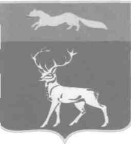 АДМИНИСТРАЦИЯМУНИЦИПАЛЬНОГО ОБРАЗОВАНИЯБУЗУЛУКСКИЙ РАЙОНОРЕНБУРГСКОЙ ОБЛАСТИПОСТАНОВЛЕНИЕ__15.10.2018_ №__1272-п__г. БузулукОб утверждении муниципальной программы «Экономическое  развитие    Бузулукского района»Наименование Программы«Экономическое развитие Бузулукского района»(далее -  Программа)Основание для разработки ПрограммыПостановление администрации Бузулукского  района от 07.02.2014г.  № 145-п  «Об утверждении Порядка  разработки, реализации и оценки эффективности муниципальных программ Бузулукского  района»Заказчик – координатор программыАдминистрация Бузулукского районаОтветственный исполнитель ПрограммыАдминистрация Бузулукского района (отдел экономики администрации Бузулукского района (далее - отдел экономики).Соисполнители ПрограммыСоисполнители не предусмотреныПодпрограммы ПрограммыПодпрограмма 1 «Повышение эффективности муниципального управления социально-экономическим развитием Бузулукского района»;Подпрограмма 2 «Развитие малого и среднего предпринимательства в Бузулукском районе»;Подпрограмма 3 «Развитие торговли в Бузулукском районе»;Подпрограмма 4 «Развитие инвестиционной и инновационной деятельности».Цель ПрограммыСоздание условий для обеспечения устойчивого роста экономики и повышения эффективности муниципального управления в Бузулукском районе.Задачи Программы- повышение эффективности системы муниципального планирования и прогнозирования, деятельности органов местного самоуправления района;- организация предоставления государственных и муниципальных услуг по принципу «одного окна»;- содействие развитию малого и среднего предпринимательства в Бузулукском районе;- развитие сферы торговли для наиболее полного удовлетворения потребностей населения в качественных и безопасных товарах и услугах;- формирование благоприятного инвестиционного климата в районе, увеличение притока инвестиционных ресурсов, расширение инновационного сегмента экономики Бузулукского района;- рациональное и эффективное использование минерально-сырьевых, природных ресурсов;Срок реализации Программы2018 - 2024 годы Целевые индикаторы (показатели) Программы- доля многофункциональных центров (далее – МФЦ), и удаленных рабочих мест, осуществляющих предоставление государственных и муниципальных услуг в Бузулукском районе;                             объем инвестиций в основной капитал в расчете на 1 жителя; - индекс физического объема инвестиций в основной капитал;- число субъектов малого и среднего предпринимательства в расчете на 1000  человек населения;- индекс физического объема оборота розничной торговлиОбъемы бюджетных и внебюджетных ассигнований Программыобщий объем финансирования программы составляет  99 465,4тыс. рублей, в том числе:- из областного бюджета 64,2 тыс. рублей- из средств местного бюджета 22 401,2 рублей, - внебюджетных средств финансирования 77 000,0 тыс. рублей. по годам реализации: 2018 год – 3251,2 тыс. рублей за счет средств местного бюджета; за счет средств областного бюджета – 51,4 тыс. рублей; внебюджетные источники финансирования - 16 000 тыс. рублей.2019 год – 3057,5 тыс. рублей за счет средств местного бюджета; за счет средств областного бюджета – 6,4 тыс. рублей внебюджетные источники финансирования - 5 000 тыс. рублей.2020 год – 3218,5 тыс. рублей за счет средств местного бюджета, за счет средств областного бюджета – 6,4 тыс. рублей внебюджетные источники финансирования - 56 000 тыс. рублей.2021 год – 3218,5 тыс. рублей за счет средств местного бюджета;2022 год –  3218,5 тыс. рублей  за счет средств местного бюджета ;2023 год – 3218,5 тыс. рублей за счет средств местного бюджета;2024 год – 3218,5 тыс. рублей за счет средств местного бюджетаОжидаемые результаты реализации Программыреализация мероприятий Программы позволит: - повысить эффективность муниципального управления;- улучшить позиции района в рейтинге по результатам проводимой оценки эффективности деятельности органов местного самоуправления;способствовать  обеспечению  доступности  товаров    и достижению равной конкурентной среды для всех участников товарного рынка. - обеспечить повышение инвестиционной активности организаций, в том числе устойчивое развитие малого и среднего предпринимательства во всех отраслях реального сектора экономики;- создать дополнительные рабочие места (в 2018 г. – 72 рабочих места, в 2019 г. – 106 рабочих мест, в 2020 г. – 107 рабочих мест), в том числе в сфере оказания сервисных услуг и производства продуктов переработки нефти, увеличить налогооблагаемую базу;№   п/пНаименование     мероприятия,   наименование   целевого     показателя  (индикатора)Единица измеренияИсходные показатели базового года (2017)Значения показателя   (индикатора) по годам  реализации программыЗначения показателя   (индикатора) по годам  реализации программыЗначения показателя   (индикатора) по годам  реализации программыЗначения показателя   (индикатора) по годам  реализации программыЗначения показателя   (индикатора) по годам  реализации программыЗначения показателя   (индикатора) по годам  реализации программыЗначения показателя   (индикатора) по годам  реализации программыЗначения показателя   (индикатора) по годам  реализации программыЗначения показателя   (индикатора) по годам  реализации программыЗначения показателя   (индикатора) по годам  реализации программыЗначения показателя   (индикатора) по годам  реализации программыЗначения показателя   (индикатора) по годам  реализации программыЗначения показателя   (индикатора) по годам  реализации программыЗначения показателя   (индикатора) по годам  реализации программыЗначения показателя   (индикатора) по годам  реализации программыЗначения показателя   (индикатора) по годам  реализации программыЗначения показателя   (индикатора) по годам  реализации программыЗначения показателя   (индикатора) по годам  реализации программыЗначения показателя   (индикатора) по годам  реализации программыЗначения показателя   (индикатора) по годам  реализации программыЗначения показателя   (индикатора) по годам  реализации программыЗначения показателя   (индикатора) по годам  реализации программыЗначения показателя   (индикатора) по годам  реализации программыЗначения показателя   (индикатора) по годам  реализации программыЗначения показателя   (индикатора) по годам  реализации программы№   п/пНаименование     мероприятия,   наименование   целевого     показателя  (индикатора)Единица измеренияИсходные показатели базового года (2017)2018 год(прогноз)2018 год(прогноз)2019год (прогноз)2019год (прогноз)2019год (прогноз)2020 год (прогноз)2020 год (прогноз)2020 год (прогноз)2020 год (прогноз)2021 год(прогноз)2021 год(прогноз)2022год(прогноз)2022год(прогноз)2022год(прогноз)2022год(прогноз)2022год(прогноз)2022год(прогноз)2022год(прогноз)2023(прогноз)2023(прогноз)2023(прогноз)2023(прогноз)2024 (прогноз)2024 (прогноз)2024 (прогноз)1235667778888991010101010101011111111121212                         Муниципальная  программа «Экономическое развитие Бузулукского района» на 2018-2024 годы                         Муниципальная  программа «Экономическое развитие Бузулукского района» на 2018-2024 годы                         Муниципальная  программа «Экономическое развитие Бузулукского района» на 2018-2024 годы                         Муниципальная  программа «Экономическое развитие Бузулукского района» на 2018-2024 годы                         Муниципальная  программа «Экономическое развитие Бузулукского района» на 2018-2024 годы                         Муниципальная  программа «Экономическое развитие Бузулукского района» на 2018-2024 годы                         Муниципальная  программа «Экономическое развитие Бузулукского района» на 2018-2024 годы                         Муниципальная  программа «Экономическое развитие Бузулукского района» на 2018-2024 годы                         Муниципальная  программа «Экономическое развитие Бузулукского района» на 2018-2024 годы                         Муниципальная  программа «Экономическое развитие Бузулукского района» на 2018-2024 годы                         Муниципальная  программа «Экономическое развитие Бузулукского района» на 2018-2024 годы                         Муниципальная  программа «Экономическое развитие Бузулукского района» на 2018-2024 годы                         Муниципальная  программа «Экономическое развитие Бузулукского района» на 2018-2024 годы                         Муниципальная  программа «Экономическое развитие Бузулукского района» на 2018-2024 годы                         Муниципальная  программа «Экономическое развитие Бузулукского района» на 2018-2024 годы                         Муниципальная  программа «Экономическое развитие Бузулукского района» на 2018-2024 годы                         Муниципальная  программа «Экономическое развитие Бузулукского района» на 2018-2024 годы                         Муниципальная  программа «Экономическое развитие Бузулукского района» на 2018-2024 годы                         Муниципальная  программа «Экономическое развитие Бузулукского района» на 2018-2024 годы                         Муниципальная  программа «Экономическое развитие Бузулукского района» на 2018-2024 годы                         Муниципальная  программа «Экономическое развитие Бузулукского района» на 2018-2024 годы                         Муниципальная  программа «Экономическое развитие Бузулукского района» на 2018-2024 годы                         Муниципальная  программа «Экономическое развитие Бузулукского района» на 2018-2024 годы                         Муниципальная  программа «Экономическое развитие Бузулукского района» на 2018-2024 годы                         Муниципальная  программа «Экономическое развитие Бузулукского района» на 2018-2024 годы                         Муниципальная  программа «Экономическое развитие Бузулукского района» на 2018-2024 годы                         Муниципальная  программа «Экономическое развитие Бузулукского района» на 2018-2024 годы                         Муниципальная  программа «Экономическое развитие Бузулукского района» на 2018-2024 годы                         Муниципальная  программа «Экономическое развитие Бузулукского района» на 2018-2024 годы1.доля многофункциональных центров и удаленных рабочих мест, осуществляющих предоставление государственных и муниципальных услуг в Бузулукском районе;   %1001001001001001001001001001001001001001001001001001001001001001001001001001002.Целевой показатель (индикатор) Индекс физического объема инвестиций в основной капитал% к предыдущему году172,9338,2338,224,024,024,0100,7100,7100,7100,7100,4100,4100,4100,4100,4100,4100,4100,4100,4100,7100,7100,7100,7101,2101,2101,23.Число субъектов малого и среднего предпринимательства в расчете на 1000  человек населения;% к предыдущему году93,0115,5115,5100,3100,3100,3100,0100,0100,0100,0100,4100,4100,4100,4100,4100,4100,4100,4100,4100,4100,4100,4100,4100,0100,0100,04.Индекс физического объема оборота розничной торговли% 108,7106,2106,2102,0102,0102,0102,5102,5102,5102,5102,4102,4102,5102,5102,5102,5102,5102,5102,5102,6102,6102,6102,6102,7102,7102,7Подпрограмма 1 «Повышение эффективности муниципального управления социально-экономическим развитием Бузулукского района» на 2018-2024 годыПодпрограмма 1 «Повышение эффективности муниципального управления социально-экономическим развитием Бузулукского района» на 2018-2024 годыПодпрограмма 1 «Повышение эффективности муниципального управления социально-экономическим развитием Бузулукского района» на 2018-2024 годыПодпрограмма 1 «Повышение эффективности муниципального управления социально-экономическим развитием Бузулукского района» на 2018-2024 годыПодпрограмма 1 «Повышение эффективности муниципального управления социально-экономическим развитием Бузулукского района» на 2018-2024 годыПодпрограмма 1 «Повышение эффективности муниципального управления социально-экономическим развитием Бузулукского района» на 2018-2024 годыПодпрограмма 1 «Повышение эффективности муниципального управления социально-экономическим развитием Бузулукского района» на 2018-2024 годыПодпрограмма 1 «Повышение эффективности муниципального управления социально-экономическим развитием Бузулукского района» на 2018-2024 годыПодпрограмма 1 «Повышение эффективности муниципального управления социально-экономическим развитием Бузулукского района» на 2018-2024 годыПодпрограмма 1 «Повышение эффективности муниципального управления социально-экономическим развитием Бузулукского района» на 2018-2024 годыПодпрограмма 1 «Повышение эффективности муниципального управления социально-экономическим развитием Бузулукского района» на 2018-2024 годыПодпрограмма 1 «Повышение эффективности муниципального управления социально-экономическим развитием Бузулукского района» на 2018-2024 годыПодпрограмма 1 «Повышение эффективности муниципального управления социально-экономическим развитием Бузулукского района» на 2018-2024 годыПодпрограмма 1 «Повышение эффективности муниципального управления социально-экономическим развитием Бузулукского района» на 2018-2024 годыПодпрограмма 1 «Повышение эффективности муниципального управления социально-экономическим развитием Бузулукского района» на 2018-2024 годыПодпрограмма 1 «Повышение эффективности муниципального управления социально-экономическим развитием Бузулукского района» на 2018-2024 годыПодпрограмма 1 «Повышение эффективности муниципального управления социально-экономическим развитием Бузулукского района» на 2018-2024 годыПодпрограмма 1 «Повышение эффективности муниципального управления социально-экономическим развитием Бузулукского района» на 2018-2024 годыПодпрограмма 1 «Повышение эффективности муниципального управления социально-экономическим развитием Бузулукского района» на 2018-2024 годыПодпрограмма 1 «Повышение эффективности муниципального управления социально-экономическим развитием Бузулукского района» на 2018-2024 годыПодпрограмма 1 «Повышение эффективности муниципального управления социально-экономическим развитием Бузулукского района» на 2018-2024 годыПодпрограмма 1 «Повышение эффективности муниципального управления социально-экономическим развитием Бузулукского района» на 2018-2024 годыПодпрограмма 1 «Повышение эффективности муниципального управления социально-экономическим развитием Бузулукского района» на 2018-2024 годыПодпрограмма 1 «Повышение эффективности муниципального управления социально-экономическим развитием Бузулукского района» на 2018-2024 годыПодпрограмма 1 «Повышение эффективности муниципального управления социально-экономическим развитием Бузулукского района» на 2018-2024 годыПодпрограмма 1 «Повышение эффективности муниципального управления социально-экономическим развитием Бузулукского района» на 2018-2024 годыПодпрограмма 1 «Повышение эффективности муниципального управления социально-экономическим развитием Бузулукского района» на 2018-2024 годыПодпрограмма 1 «Повышение эффективности муниципального управления социально-экономическим развитием Бузулукского района» на 2018-2024 годыПодпрограмма 1 «Повышение эффективности муниципального управления социально-экономическим развитием Бузулукского района» на 2018-2024 годы1.Целевой показатель (индикатор) 1:среднее количество обращений граждан для получения одной государственной и  муниципальной услугиединиц222222222222222222222222222.Целевой показатель (индикатор) 2:доля регламентированных муниципальных услуг%1001001001001001001001001001001001001001001001001001001001001001001001001001003.Целевой показатель (индикатор) 3:доля регламентированных контрольно-надзорных и разрешительных функций%1001001001001001001001001001001001001001001001001001001001001001001001001001004.Целевой показатель (индикатор) 4:Доля граждан, имеющих доступ к получению государственных и муниципальных услуг по принципу «одного окна» по месту пребывания, в том числе в многофункциональных центрах предоставления государственных и муниципальных услуг%90909090909090909090909090909090909090909090909090905.Целевой показатель (индикатор) 5:среднее время ожидания в очереди при обращении заявителя в МФЦ, орган государственной власти, орган местного самоуправленияминут15151515151515151515151515151515151515151515151515156.Целевой показатель (индикатор) 6:доля МФЦ, соответствующих требованиям, от общего числа МФЦ в Бузулукском районе%1001001001001001001001001001001001001001001001001001001001001001001001001001007.Целевой показатель (индикатор) 7:среднее число обращений представителей бизнес-сообщества в орган государственной  власти, орган местного самоуправления для получения одной государственной и муниципальной услуги, связанной со сферой предпринимательской деятельностиединиц222222222222222222222222228.Целевой показатель (индикатор) 8:средний уровень отклонения фактических значений показателей социально-экономического развития Бузулукского района от их прогнозных значений на очередной год, не более 10 процентов  ежегодно%1010101010101010101010101010101010101010101010101010Подпрограмма 2 «Развитие малого и среднего предпринимательства в Бузулукском районе» на 2018-2024 годыПодпрограмма 2 «Развитие малого и среднего предпринимательства в Бузулукском районе» на 2018-2024 годыПодпрограмма 2 «Развитие малого и среднего предпринимательства в Бузулукском районе» на 2018-2024 годыПодпрограмма 2 «Развитие малого и среднего предпринимательства в Бузулукском районе» на 2018-2024 годыПодпрограмма 2 «Развитие малого и среднего предпринимательства в Бузулукском районе» на 2018-2024 годыПодпрограмма 2 «Развитие малого и среднего предпринимательства в Бузулукском районе» на 2018-2024 годыПодпрограмма 2 «Развитие малого и среднего предпринимательства в Бузулукском районе» на 2018-2024 годыПодпрограмма 2 «Развитие малого и среднего предпринимательства в Бузулукском районе» на 2018-2024 годыПодпрограмма 2 «Развитие малого и среднего предпринимательства в Бузулукском районе» на 2018-2024 годыПодпрограмма 2 «Развитие малого и среднего предпринимательства в Бузулукском районе» на 2018-2024 годыПодпрограмма 2 «Развитие малого и среднего предпринимательства в Бузулукском районе» на 2018-2024 годыПодпрограмма 2 «Развитие малого и среднего предпринимательства в Бузулукском районе» на 2018-2024 годыПодпрограмма 2 «Развитие малого и среднего предпринимательства в Бузулукском районе» на 2018-2024 годыПодпрограмма 2 «Развитие малого и среднего предпринимательства в Бузулукском районе» на 2018-2024 годыПодпрограмма 2 «Развитие малого и среднего предпринимательства в Бузулукском районе» на 2018-2024 годыПодпрограмма 2 «Развитие малого и среднего предпринимательства в Бузулукском районе» на 2018-2024 годыПодпрограмма 2 «Развитие малого и среднего предпринимательства в Бузулукском районе» на 2018-2024 годыПодпрограмма 2 «Развитие малого и среднего предпринимательства в Бузулукском районе» на 2018-2024 годыПодпрограмма 2 «Развитие малого и среднего предпринимательства в Бузулукском районе» на 2018-2024 годыПодпрограмма 2 «Развитие малого и среднего предпринимательства в Бузулукском районе» на 2018-2024 годыПодпрограмма 2 «Развитие малого и среднего предпринимательства в Бузулукском районе» на 2018-2024 годыПодпрограмма 2 «Развитие малого и среднего предпринимательства в Бузулукском районе» на 2018-2024 годыПодпрограмма 2 «Развитие малого и среднего предпринимательства в Бузулукском районе» на 2018-2024 годыПодпрограмма 2 «Развитие малого и среднего предпринимательства в Бузулукском районе» на 2018-2024 годыПодпрограмма 2 «Развитие малого и среднего предпринимательства в Бузулукском районе» на 2018-2024 годыПодпрограмма 2 «Развитие малого и среднего предпринимательства в Бузулукском районе» на 2018-2024 годыПодпрограмма 2 «Развитие малого и среднего предпринимательства в Бузулукском районе» на 2018-2024 годыПодпрограмма 2 «Развитие малого и среднего предпринимательства в Бузулукском районе» на 2018-2024 годыПодпрограмма 2 «Развитие малого и среднего предпринимательства в Бузулукском районе» на 2018-2024 годы1.Целевой показатель (индикатор) 1    Прирост количества субъектов малого и среднего предпринимательства, осуществляющих деятельность на территории Бузулукского района%  к предыдущему году014,314,30,30,30,30,30,30,30,30,30,30,30,30,40,40,40,40,50,50,50,50,50,50,40,42.Целевой показатель (индикатор) 2     Прирост оборота продукции (услуг), производимой малыми (в том числе микро), средними предприятиями и индивидуальными предпринимателями% к предыдущему году5,85,15,14,24,24,23,63,63,63,63,73,73,73,73,83,83,83,83,53,53,53,53,53,53,73,7Подпрограмма 3 «Развитие торговли в Бузулукском районе» на 2018-2024 годыПодпрограмма 3 «Развитие торговли в Бузулукском районе» на 2018-2024 годыПодпрограмма 3 «Развитие торговли в Бузулукском районе» на 2018-2024 годыПодпрограмма 3 «Развитие торговли в Бузулукском районе» на 2018-2024 годыПодпрограмма 3 «Развитие торговли в Бузулукском районе» на 2018-2024 годыПодпрограмма 3 «Развитие торговли в Бузулукском районе» на 2018-2024 годыПодпрограмма 3 «Развитие торговли в Бузулукском районе» на 2018-2024 годыПодпрограмма 3 «Развитие торговли в Бузулукском районе» на 2018-2024 годыПодпрограмма 3 «Развитие торговли в Бузулукском районе» на 2018-2024 годыПодпрограмма 3 «Развитие торговли в Бузулукском районе» на 2018-2024 годыПодпрограмма 3 «Развитие торговли в Бузулукском районе» на 2018-2024 годыПодпрограмма 3 «Развитие торговли в Бузулукском районе» на 2018-2024 годыПодпрограмма 3 «Развитие торговли в Бузулукском районе» на 2018-2024 годыПодпрограмма 3 «Развитие торговли в Бузулукском районе» на 2018-2024 годыПодпрограмма 3 «Развитие торговли в Бузулукском районе» на 2018-2024 годыПодпрограмма 3 «Развитие торговли в Бузулукском районе» на 2018-2024 годыПодпрограмма 3 «Развитие торговли в Бузулукском районе» на 2018-2024 годыПодпрограмма 3 «Развитие торговли в Бузулукском районе» на 2018-2024 годыПодпрограмма 3 «Развитие торговли в Бузулукском районе» на 2018-2024 годыПодпрограмма 3 «Развитие торговли в Бузулукском районе» на 2018-2024 годыПодпрограмма 3 «Развитие торговли в Бузулукском районе» на 2018-2024 годыПодпрограмма 3 «Развитие торговли в Бузулукском районе» на 2018-2024 годыПодпрограмма 3 «Развитие торговли в Бузулукском районе» на 2018-2024 годыПодпрограмма 3 «Развитие торговли в Бузулукском районе» на 2018-2024 годыПодпрограмма 3 «Развитие торговли в Бузулукском районе» на 2018-2024 годыПодпрограмма 3 «Развитие торговли в Бузулукском районе» на 2018-2024 годыПодпрограмма 3 «Развитие торговли в Бузулукском районе» на 2018-2024 годыПодпрограмма 3 «Развитие торговли в Бузулукском районе» на 2018-2024 годыПодпрограмма 3 «Развитие торговли в Бузулукском районе» на 2018-2024 годы1.Целевой показатель (индикатор) 1    Индекс физического объема оборота розничной торговли%в к предыдущему году108,7106,2106,2102,0102,0102,0102,0102,5102,5102,5102,5102,4102,4102,4102,4102,5102,5102,5102,5102,5102,6102,6102,6102,6102,6102,72.Целевой показатель (индикатор) 2   Оборот розничной торговли на душу населениярублей31077339353393536055360553605536055382373823738237382374069440694406944069440721407214072140721407214336643366433664336643366484103.Целевой показатель (индикатор) 3    Обеспеченность населения района площадью торговых объектовкв. метров на 1000 жителей387389389391391391391396396396396396396396396401401401401401401401401401401401Подпрограмма 4 «Развитие инвестиционной и инновационной деятельности» на 2018 – 2024 годыПодпрограмма 4 «Развитие инвестиционной и инновационной деятельности» на 2018 – 2024 годыПодпрограмма 4 «Развитие инвестиционной и инновационной деятельности» на 2018 – 2024 годыПодпрограмма 4 «Развитие инвестиционной и инновационной деятельности» на 2018 – 2024 годыПодпрограмма 4 «Развитие инвестиционной и инновационной деятельности» на 2018 – 2024 годыПодпрограмма 4 «Развитие инвестиционной и инновационной деятельности» на 2018 – 2024 годыПодпрограмма 4 «Развитие инвестиционной и инновационной деятельности» на 2018 – 2024 годыПодпрограмма 4 «Развитие инвестиционной и инновационной деятельности» на 2018 – 2024 годыПодпрограмма 4 «Развитие инвестиционной и инновационной деятельности» на 2018 – 2024 годыПодпрограмма 4 «Развитие инвестиционной и инновационной деятельности» на 2018 – 2024 годыПодпрограмма 4 «Развитие инвестиционной и инновационной деятельности» на 2018 – 2024 годыПодпрограмма 4 «Развитие инвестиционной и инновационной деятельности» на 2018 – 2024 годыПодпрограмма 4 «Развитие инвестиционной и инновационной деятельности» на 2018 – 2024 годыПодпрограмма 4 «Развитие инвестиционной и инновационной деятельности» на 2018 – 2024 годыПодпрограмма 4 «Развитие инвестиционной и инновационной деятельности» на 2018 – 2024 годыПодпрограмма 4 «Развитие инвестиционной и инновационной деятельности» на 2018 – 2024 годыПодпрограмма 4 «Развитие инвестиционной и инновационной деятельности» на 2018 – 2024 годыПодпрограмма 4 «Развитие инвестиционной и инновационной деятельности» на 2018 – 2024 годыПодпрограмма 4 «Развитие инвестиционной и инновационной деятельности» на 2018 – 2024 годыПодпрограмма 4 «Развитие инвестиционной и инновационной деятельности» на 2018 – 2024 годыПодпрограмма 4 «Развитие инвестиционной и инновационной деятельности» на 2018 – 2024 годыПодпрограмма 4 «Развитие инвестиционной и инновационной деятельности» на 2018 – 2024 годыПодпрограмма 4 «Развитие инвестиционной и инновационной деятельности» на 2018 – 2024 годыПодпрограмма 4 «Развитие инвестиционной и инновационной деятельности» на 2018 – 2024 годыПодпрограмма 4 «Развитие инвестиционной и инновационной деятельности» на 2018 – 2024 годыПодпрограмма 4 «Развитие инвестиционной и инновационной деятельности» на 2018 – 2024 годыПодпрограмма 4 «Развитие инвестиционной и инновационной деятельности» на 2018 – 2024 годыПодпрограмма 4 «Развитие инвестиционной и инновационной деятельности» на 2018 – 2024 годыПодпрограмма 4 «Развитие инвестиционной и инновационной деятельности» на 2018 – 2024 годы1.Объем инвестиций в основной капиталмлн. рублей173,6173,6615,89147,6147,6147,6147,6147,6148,7149,4149,4149,4149,4149,4149,4149,4150,0150,0150,0150,0150,0151,1152,9152,9152,9152,9152,92.Индекс физического объема инвестиций в основной капитал% к предыдущему году172,9172,9338,222,822,822,822,822,896,596,496,496,496,496,496,496,496,396,396,396,396,396,596,996,996,996,996,93.Объем инвестиций в основной капитал в расчете на одного жителярублей5743574320502491249124912491249124947496749674967496749674967496749854985498549854985501750735073507350735073№п/пНаименование исодержаниемероприятияСрокиреализацииОтветственныйисполнитель,соисполнительИсточникифинансированияОбщийобъемрасходов(тыс.руб.)Объем расходов на реализацию мероприятийпрограммы по годам(тыс. руб.)Объем расходов на реализацию мероприятийпрограммы по годам(тыс. руб.)Объем расходов на реализацию мероприятийпрограммы по годам(тыс. руб.)Объем расходов на реализацию мероприятийпрограммы по годам(тыс. руб.)Объем расходов на реализацию мероприятийпрограммы по годам(тыс. руб.)Объем расходов на реализацию мероприятийпрограммы по годам(тыс. руб.)Объем расходов на реализацию мероприятийпрограммы по годам(тыс. руб.)Объем расходов на реализацию мероприятийпрограммы по годам(тыс. руб.)Объем расходов на реализацию мероприятийпрограммы по годам(тыс. руб.)№п/пНаименование исодержаниемероприятияСрокиреализацииОтветственныйисполнитель,соисполнительИсточникифинансированияОбщийобъемрасходов(тыс.руб.)2018год2019год2020год2020год2021год2022год2023 год2024 год2024 годПодпрограмма  1 «Повышение эффективности муниципального управления социально-экономическим развитием Бузулукского района» на 2018-2024 годыПодпрограмма  1 «Повышение эффективности муниципального управления социально-экономическим развитием Бузулукского района» на 2018-2024 годыПодпрограмма  1 «Повышение эффективности муниципального управления социально-экономическим развитием Бузулукского района» на 2018-2024 годыПодпрограмма  1 «Повышение эффективности муниципального управления социально-экономическим развитием Бузулукского района» на 2018-2024 годыПодпрограмма  1 «Повышение эффективности муниципального управления социально-экономическим развитием Бузулукского района» на 2018-2024 годыПодпрограмма  1 «Повышение эффективности муниципального управления социально-экономическим развитием Бузулукского района» на 2018-2024 годыПодпрограмма  1 «Повышение эффективности муниципального управления социально-экономическим развитием Бузулукского района» на 2018-2024 годыПодпрограмма  1 «Повышение эффективности муниципального управления социально-экономическим развитием Бузулукского района» на 2018-2024 годыПодпрограмма  1 «Повышение эффективности муниципального управления социально-экономическим развитием Бузулукского района» на 2018-2024 годыПодпрограмма  1 «Повышение эффективности муниципального управления социально-экономическим развитием Бузулукского района» на 2018-2024 годыПодпрограмма  1 «Повышение эффективности муниципального управления социально-экономическим развитием Бузулукского района» на 2018-2024 годыПодпрограмма  1 «Повышение эффективности муниципального управления социально-экономическим развитием Бузулукского района» на 2018-2024 годыПодпрограмма  1 «Повышение эффективности муниципального управления социально-экономическим развитием Бузулукского района» на 2018-2024 годыПодпрограмма  1 «Повышение эффективности муниципального управления социально-экономическим развитием Бузулукского района» на 2018-2024 годыПодпрограмма  1 «Повышение эффективности муниципального управления социально-экономическим развитием Бузулукского района» на 2018-2024 годы1.1.Мероприятие 1:Организация предоставления государственныхи муниципальных услуг по принципу «одного окна»по месту пребывания заявителя2018-2024МАУ «МФЦ Бузулукского района»не требуется00000000001.2Мероприятие 2:Финансовое обеспечение деятельности МАУ «Многофункциональный центр предоставления государственных и муниципальных услуг Бузулукского района2018-2024МАУ «МФЦ Бузулукского района»местный бюджет20840,23046,22831,52992,52992,52992,52992,52992,52992,52992,51.3Мероприятие 3:Снижение административных барьеров2018-2024МАУ«МФЦ Бузулукского района»не требуется0000000000Итого  по подпрограмме  в том числе:федеральный бюджетобластной бюджет местный бюджет20840,20020840,23046,2  003046,22831,5002831,52992,5002992,52992,5002992,52992,5002992,52992,5002992,52992,5002992,52992,5002992,52992,5002992,5Подпрограмма 2 «Развитие малого и среднего предпринимательства в Бузулукском районе» на 2018-2024 годыПодпрограмма 2 «Развитие малого и среднего предпринимательства в Бузулукском районе» на 2018-2024 годыПодпрограмма 2 «Развитие малого и среднего предпринимательства в Бузулукском районе» на 2018-2024 годыПодпрограмма 2 «Развитие малого и среднего предпринимательства в Бузулукском районе» на 2018-2024 годыПодпрограмма 2 «Развитие малого и среднего предпринимательства в Бузулукском районе» на 2018-2024 годыПодпрограмма 2 «Развитие малого и среднего предпринимательства в Бузулукском районе» на 2018-2024 годыПодпрограмма 2 «Развитие малого и среднего предпринимательства в Бузулукском районе» на 2018-2024 годыПодпрограмма 2 «Развитие малого и среднего предпринимательства в Бузулукском районе» на 2018-2024 годыПодпрограмма 2 «Развитие малого и среднего предпринимательства в Бузулукском районе» на 2018-2024 годыПодпрограмма 2 «Развитие малого и среднего предпринимательства в Бузулукском районе» на 2018-2024 годыПодпрограмма 2 «Развитие малого и среднего предпринимательства в Бузулукском районе» на 2018-2024 годыПодпрограмма 2 «Развитие малого и среднего предпринимательства в Бузулукском районе» на 2018-2024 годыПодпрограмма 2 «Развитие малого и среднего предпринимательства в Бузулукском районе» на 2018-2024 годыПодпрограмма 2 «Развитие малого и среднего предпринимательства в Бузулукском районе» на 2018-2024 годыПодпрограмма 2 «Развитие малого и среднего предпринимательства в Бузулукском районе» на 2018-2024 годы2.1Мероприятие 1:Пропаганда предпринимательства и самоорганизация бизнеса, создание позитивного отношения к предпринимательской деятельности.2018-2024отдел экономикине требуется00000000002.2Мероприятие 2:Подготовка информации о состоянии и прогноз развития МСП на основе анализа финансовых,  экономических, социальных и иных показателей.2018-2024отдел экономикине требуется00000000002.3Мероприятие 3:Организация, проведение и участие в  заседаниях общественного совета предпринимателей. 2018-2024отдел экономикине требуется00000000002.4Мероприятие 4:Организация проведение публичных мероприятий по вопросам предпринимательства2018-2024отдел экономики,МАУ«МФЦ Бузулукского района»местный бюджет1050,0150,0150,0150,0150,0150,0150,0150,0150,0150,02.5Мероприятие 5:Укрепление материально-технической базы для проведения форумов, семинаров, совещаний, конференций, «круглых столов», конкурсов, «горячих линий», мероприятий, посвященных празднованию профессиональных праздников субъектов МСП., участия в региональных и муниципальных форумах2018-2024отдел экономикине требуется00000000002.6Мероприятие 6:Подготовка  и тиражирование  информационных материалов для субъектов МСП 2018-2024отдел экономикине требуется00000000002.7Мероприятие 7:Содействие продвижению продукции субъектов МСП Бузулукского района на региональные рынки2018-2024отдел экономикине требуется00000000002.8Мероприятие 8:Содействие развитию молодежного предпринимательства в Бузулукском районе2018-2024отдел экономикине требуется0000000000Итого по подпрограмме        1050,0150,0150,0150,0150,0150,0150,0150,0150,0150,0Подпрограмма 3 «Развитие торговли в Бузулукском районе» на 2018-2024 годыПодпрограмма 3 «Развитие торговли в Бузулукском районе» на 2018-2024 годыПодпрограмма 3 «Развитие торговли в Бузулукском районе» на 2018-2024 годыПодпрограмма 3 «Развитие торговли в Бузулукском районе» на 2018-2024 годыПодпрограмма 3 «Развитие торговли в Бузулукском районе» на 2018-2024 годыПодпрограмма 3 «Развитие торговли в Бузулукском районе» на 2018-2024 годыПодпрограмма 3 «Развитие торговли в Бузулукском районе» на 2018-2024 годыПодпрограмма 3 «Развитие торговли в Бузулукском районе» на 2018-2024 годыПодпрограмма 3 «Развитие торговли в Бузулукском районе» на 2018-2024 годыПодпрограмма 3 «Развитие торговли в Бузулукском районе» на 2018-2024 годыПодпрограмма 3 «Развитие торговли в Бузулукском районе» на 2018-2024 годыПодпрограмма 3 «Развитие торговли в Бузулукском районе» на 2018-2024 годыПодпрограмма 3 «Развитие торговли в Бузулукском районе» на 2018-2024 годыПодпрограмма 3 «Развитие торговли в Бузулукском районе» на 2018-2024 годыПодпрограмма 3 «Развитие торговли в Бузулукском районе» на 2018-2024 годы3.1 Мероприятие 1:Формирование и ведение торгового реестра Оренбургской области на территории Бузулукского района.2018-2024отдел экономикиобластной бюджет19,26,46,46,40000003.2Мероприятие 2:Возмещение стоимости горюче-смазочных материалов (далее - ГСМ) при доставке автомобильным транспортом социально значимых товаров в отдаленные, труднодоступные и малонаселенные пункты Бузулукского района, а также населенные пункты, в которых отсутствуют торговые объекты.2018-2024отдел экономикиобластной бюджет (прогноз)местный бюджет45,0161,045,05,0026,0026,0026,0026,0026,0026,0026,0 026,0 3.3Мероприятие 3:Проведение семинаров, конференций и других мероприятий по вопросам сферы потребительского рынка.2018-2024отдел экономикине требуется00000000003.4Мероприятие 4:Привлечение местных товаропроизводителей к участию в районных и областных мероприятиях(ярмарках, выставках, выставках-продажах и т.д.).2018-2024отдел экономикине требуется00000000003.5Мероприятие 5:Разработка и утверждение схем размещения нестационарных торговых объектов на территории Бузулукского района.2018-2024отдел экономикине требуется00000000003.6Мероприятие 6:Проведение мониторинга состояния развития торговой отрасли, обеспеченности населения Бузулукского района площадью торговых объектов. 2018-2024отдел экономикине требуется0000000000Итого по подпрограммев том числе:областной бюджетместный бюджет 225,264,2161,056,451,45,032,46,426,032,46,426,026,0026,026,0026,026,0026,026,0026,026,0026,026,0026,0Подпрограмма 4 «Развитие инвестиционной и инновационной деятельности» на 2018-2024 годы     Подпрограмма 4 «Развитие инвестиционной и инновационной деятельности» на 2018-2024 годы     Подпрограмма 4 «Развитие инвестиционной и инновационной деятельности» на 2018-2024 годы     Подпрограмма 4 «Развитие инвестиционной и инновационной деятельности» на 2018-2024 годы     Подпрограмма 4 «Развитие инвестиционной и инновационной деятельности» на 2018-2024 годы     Подпрограмма 4 «Развитие инвестиционной и инновационной деятельности» на 2018-2024 годы     Подпрограмма 4 «Развитие инвестиционной и инновационной деятельности» на 2018-2024 годы     Подпрограмма 4 «Развитие инвестиционной и инновационной деятельности» на 2018-2024 годы     Подпрограмма 4 «Развитие инвестиционной и инновационной деятельности» на 2018-2024 годы     Подпрограмма 4 «Развитие инвестиционной и инновационной деятельности» на 2018-2024 годы     Подпрограмма 4 «Развитие инвестиционной и инновационной деятельности» на 2018-2024 годы     Подпрограмма 4 «Развитие инвестиционной и инновационной деятельности» на 2018-2024 годы     Подпрограмма 4 «Развитие инвестиционной и инновационной деятельности» на 2018-2024 годы     Подпрограмма 4 «Развитие инвестиционной и инновационной деятельности» на 2018-2024 годы     Подпрограмма 4 «Развитие инвестиционной и инновационной деятельности» на 2018-2024 годы     Мероприятие 1:Подготовка инвестиционных проектов2018-2024отдел экономикине требуется0000000000Мероприятие 2:Проведение мероприятий направленных на повышение инвестиционной привлекательности Бузулукского района2018-2024отдел экономикиместный бюджет350,050,050,050,050,050,050,050,050,050,0Мероприятие 3:Проведение аналитических работ по актуальным проблемам развития инвестиционной, инновационной деятельности2018-2024отдел экономикине требуется0000000000Мероприятие 4: Формирование реестра инвестиционных проектов2018-2024отдел экономикине требуется0000000000Итого по подпрограмме350,050,050,050,050,050,050,050,050,050,0Всего по Программе22465,43302,63063,93224,93218,53218,53218,53218,53218,53218,5Всего по Программефедеральный 0000000000Всего по Программеобластной бюджет64,251,46,46,4000000Всего по Программеместный бюджет22401,23251,23057,53218,53218,53218,53218,53218,53218,53218,5№ п/пЗадачи, направленные надостижение целиПланируемый объем финансированияна решениеданной задачи(тыс. руб.)Планируемый объем финансированияна решениеданной задачи(тыс. руб.)Количественные и/или качественные целевые показатели, характеризующие достижение целей и решение задачЕдиница измеренияИсходные показатели базового года (2017)Планируемое значение показателя по годам реализацииПланируемое значение показателя по годам реализацииПланируемое значение показателя по годам реализацииПланируемое значение показателя по годам реализацииПланируемое значение показателя по годам реализацииПланируемое значение показателя по годам реализацииПланируемое значение показателя по годам реализацииПланируемое значение показателя по годам реализации№ п/пЗадачи, направленные надостижение целиБюджет областиБюджет районаКоличественные и/или качественные целевые показатели, характеризующие достижение целей и решение задачЕдиница измеренияИсходные показатели базового года (2017)20182019202020212022202220232024123456788910111112131.Реализация общесистемных мер по снижению административных барьеров и повышению доступности государственных и муниципальных услуг в Оренбургской области--Доля субъектов малого бизнеса, удовлетворенных качеством предоставления государственных и муниципальных услуг в Бузулукском районе, от общего числа опрошенных представителей субъектов малого и среднего предпринимательствапроцент9090909090909090901.Реализация общесистемных мер по снижению административных барьеров и повышению доступности государственных и муниципальных услуг в Оренбургской области--Среднее число обращений представителей бизнес-сообщества в орган государственной власти Оренбургской области (орган местного самоуправления) для получения одной государственной (муниципальной) услуги, связанной со сферой предпринимательской деятельностиединиц2222222221.Реализация общесистемных мер по снижению административных барьеров и повышению доступности государственных и муниципальных услуг в Оренбургской области--Доля случаев нарушения нормативных сроков и порядка предоставления государственных (муниципальных) услуг (функций)процент5556555551.Реализация общесистемных мер по снижению административных барьеров и повышению доступности государственных и муниципальных услуг в Оренбургской области--Время ожидания в очереди при обращении заявителя в орган государственной власти Оренбургской области, орган местного самоуправления Оренбургской области для получения государственных (муниципальных) услуг минут1515151515151515151.Реализация общесистемных мер по снижению административных барьеров и повышению доступности государственных и муниципальных услуг в Оренбургской области--Доля регламентированных муниципальных услуг (функций) от общего количества муниципальных услуг, включенных в Сводный перечень муниципальных услуг и муниципальных функций, исполняемых органами местного самоуправления Бузулукского района процент1001001001001001001001001001.Реализация общесистемных мер по снижению административных барьеров и повышению доступности государственных и муниципальных услуг в Оренбургской области--Доля государственных и муниципальных услуг, информация о которых содержится в Федеральном реестре государственных и  муниципальных услуг        (функций) и на Едином портале государственных и  муниципальных услуг        (функций), от общего       количества государственных и муниципальныхуслуг Бузулукского района                   процент       1001001001001001001001001002. Создание и развитие в Бузулукском районе системы предоставления государственных и муниципальных услуг по принципу «одного окна», в том числе на базе многофункциональных центров предоставления государственных и муниципальных услуг131,2Доля граждан, имеющих доступ к получению государственных и муниципальных услуг по принципу «одного окна» по месту пребывания, в том числе в многофункциональных центрах предоставления государственных и муниципальных услугпроцент9090909090909090903. Использование системы мониторинга качества и доступности предоставления государственных и муниципальных услуг в Бузулукском районе, в том числе по принципу «одного окна»--Степень удовлетворенности граждан качеством и доступностью государственных и муниципальных услуг, предоставляемых непосредственно органами государственной власти Оренбургской области и органами местного самоуправления   Бузулукского районапроцент9090909090909090903. Использование системы мониторинга качества и доступности предоставления государственных и муниципальных услуг в Бузулукском районе, в том числе по принципу «одного окна»--Степень удовлетворенности граждан качеством и доступностью  государственных и муниципальных услуг, предоставляемых на базе МФЦпроцент9090909090909090904.Создание и развитие системы оценки регулирующего воздействия в деятельности центральных исполнительных органов государственной власти Оренбургской области и органов местного самоуправления муниципальных Бузулукского района--Всего предложений, поступивших от населения в рамках публичных консультаций при проведении процедуры оценки регулирующего воздействия проектов концепций муниципального регулирования и проектов нормативных правовых актов Бузулукского районаединиц2828 282828282828 284.Создание и развитие системы оценки регулирующего воздействия в деятельности центральных исполнительных органов государственной власти Оренбургской области и органов местного самоуправления муниципальных Бузулукского района--в том числе:предложений, полученных при проведении процедуры оценки регулирующего воздействия и учтенных при подготовке проектов концепций муниципального регулирования и проектов нормативных правовых актов Бузулукского районаединиц9999 9999 94.Создание и развитие системы оценки регулирующего воздействия в деятельности центральных исполнительных органов государственной власти Оренбургской области и органов местного самоуправления муниципальных Бузулукского района--Доля предложений, полученных при проведении процедуры оценки регулирующего воздействия от населения и учтенных при подготовке проектов концепций муниципального регулирования и проектов нормативных правовых актов Бузулукского района в общем объеме полученных предложений процент100 100100100 100100100 100100Приложение № 4                                                    к  муниципальной программе                                                                       «Экономическое развитие Бузулукского района» Ответственный исполнитель подпрограммыотдел экономики администрации Бузулукского района (далее - отдел экономики).Соисполнители подпрограммыМАУ «МФЦ Бузулукского района»Цель подпрограммыповышение эффективности системы муниципального планирования и прогнозирования  деятельности органов местного самоуправления района;Задачи подпрограммыразвитие в Бузулукском  районе системы предоставления государственных и муниципальных услуг по принципу «одного окна», в том числе на базе многофункциональных центров и удаленных рабочих местах предоставления государственных и муниципальных услуг;Финансовое обеспечение деятельности МАУ «Многофункциональный центр предоставления государственных и муниципальных услуг Бузулукского района;Реализация общесистемных мер по снижению административных барьеров и повышению доступности государственных и муниципальных услуг в Бузулукском районе.Целевые индикаторы (показатели) подпрограммысредний уровень отклонения фактических значений показателей социально-экономического развития Бузулукского района от их прогнозных значений на очередной год, не более 10 процентов  ежегодно;доля граждан, имеющих доступ к получению государственных и муниципальных услуг по принципу «одного окна» по месту пребывания, в том числе в многофункциональных центрах и удаленных рабочих местах предоставления государственных и муниципальных услуг не менее  90,0 процентов ежегодно начиная с 2018 года;среднее число обращений представителей бизнес-сообщества в орган местного самоуправления для получения одной государственной (муниципальной) услуги, связанной со сферой предпринимательской деятельности, 2 единицы ежегодно начиная с 2018 года;среднее время ожидания в очереди при обращении заявителя в орган местного самоуправления для получения государственных (муниципальных) услуг, не более 15 минут начиная с 2018 года;среднее количество обращений граждан для получения одной государственной и  муниципальной услуги, 2 единицы начиная с 2018 года;доля регламентированных муниципальных услуг, 100 процентов, начиная с 2018 года;доля регламентированных контрольно-надзорных и разрешительных функций, 100 процентов, начиная с 2018 года;доля МФЦ и УРМ, соответствующих требованиям, от общего числа МФЦ в Бузулукском районе, 100 процентов, начиная с 2018года.Срок реализации подпрограммы2018 - 2024 годы Объемы бюджетных ассигнований подпрограммыобщий объем финансирования программы составляет 20840,2 тыс. рублей  из средств местного бюджета 2018 год –  3046,2 тыс. рублей2019 год –  2831,5 тыс. рублей2020 год –  2992,5 тыс. рублей 2021 год –  2992,5 тыс. рублей2022 год –  2992,5 тыс. рублей 2023 год –  2992,5 тыс. рублей 2024 год –  2992,5 тыс. рублей Ожидаемые результаты реализации подпрограммы- повышение эффективности деятельности муниципального образования Бузулукский район;- эффективная работа отделов и служб района по предоставлению государственных и муниципальных услуг  в режиме «одного окна»;- сокращение   времени   получения   заявителем услуги;- удовлетворенность  заявителей  качеством предоставления  государственных  и муниципальных услуг.Ответственный исполнитель подпрограммыАдминистрация Бузулукского района (отдел экономики администрации Бузулукского района (далее - отдел экономики).Соисполнители подпрограммыотсутствуютЦель подпрограммысодействие развитию малого и среднего предпринимательства в Бузулукском районе;Задачи подпрограммысовершенствование нормативно-правовой базы  Бузулукского района, регулирующей деятельность субъектов МСП;совершенствование информационно-консультационной поддержки субъектов МСП;равноправное взаимодействие субъектов МСП и органов местного самоуправления, защита прав и законных интересов субъектов МСП; сокращение административных барьеров при развитии МСП, обеспечение улучшения внешней среды организации деятельности субъектов МСП;пропаганда предпринимательской деятельности, рост привлекательности предпринимательства для населения;оказание содействия в повышении профессионализма кадров в предпринимательской среде, а также работников организаций инфраструктуры поддержки МСП;развитие механизмов финансовой и имущественной поддержки субъектов МСПЦелевые индикаторы (показатели) подпрограммыПрирост количества субъектов малого и среднего предпринимательства, осуществляющих деятельность на территории Бузулукского районаПрирост оборота продукции (услуг), производимой малыми (в том числе микро), средними предприятиями и индивидуальными предпринимателямиСрок реализации подпрограммы2018 - 2024 годы Объемы бюджетных ассигнований подпрограммыобщий объем финансирования подпрограммы составляет  1050,0 тыс. руб. Финансирование осуществляется за счет средств местного бюджета,  в том числе по годам реализации: 2018 год – 150,0 тыс. руб.;2019 год – 150,0 тыс. руб.;2020 год – 150,0 тыс. руб.;2021 год – 150,0 тыс. руб.;2022 год -150,0 тыс. руб.;2023 год -150,0 тыс. руб.;2024 год -150,0 тыс. руб.Ожидаемые результаты реализации подпрограммыВ результате реализации мероприятий подпрограммы к 2024 году планируется достичь следующих показателей:прирост количества субъектов малого и среднего предпринимательства, осуществляющих деятельность на территории Бузулукского района более чем на 0,4 процента;прирост оборота продукции (услуг), производимой малыми (в том числе микро), средними предприятиями и индивидуальными предпринимателями более чем на 3,0  процента;Ответственный исполнитель подпрограммыАдминистрация Бузулукского района (отдел экономики администрации Бузулукского района (далее - отдел экономики).Соисполнители подпрограммыотсутствуютЦель подпрограммыразвитие сферы торговли для наиболее полного удовлетворения потребностей населения в качественных и безопасных товарах и услугах.Задачи подпрограммысоздание благоприятных условий для развития торговли;удовлетворение потребностей населения в качественных товарах и услугах;поддержка местных товаропроизводителей с целью повышения конкурентоспособностиЦелевые индикаторы (показатели) подпрограммыежегодное повышение индекса физического объема оборота розничной торговли;ежегодное увеличение оборота розничной торговли на душу населения;обеспеченность населения района площадью торговых объектовСрок реализации подпрограммы2018 - 2024 годы Объемы бюджетных ассигнований подпрограммыобщий объем финансирования подпрограммы составляет 225,2,2 тыс. руб. Финансирование осуществляется: за счет средств местного бюджета 161,0 тыс. руб., за счет областного бюджета 64,2 тыс. руб.,   в том числе по годам реализации: 2018 год – 56,4 тыс. руб. в том числе областной бюджет 51,4 тыс. руб., местный бюджет 5 тыс. руб.;2019 год – 32,4 тыс. руб., в том числе областной бюджет 6,4 тыс. руб., местный бюджет 26,0 тыс. руб.;2020 год – 32,4 тыс. руб., в том числе областной бюджет 6,4 тыс. руб., местный бюджет 26,0 тыс. руб.;2021 год – 26,0 тыс. руб. местный бюджет;2022 год –26,0 тыс. руб. местный бюджет;2023 год – 26,0 тыс. руб. местный бюджет;2024 год – 26,0 тыс. руб. местный бюджет.Ожидаемые результаты реализации подпрограммыежегодное повышение индекса физического объема оборота розничной торговли не менее 2,5 процента в сопоставимых ценах к предыдущему году;увеличение оборота розничной торговли на душу населения в 2024 году до 48410 рублей;увеличение обеспеченности населения района в 2024году площадью торговых объектов до 401 кв. метров на 1 000 жителей.Приложение к подпрограмме «Развитие        торговли в Бузулукском районе» №Наименование населенных пунктовРасстояние  в км1г.Бузулук - д.Балимовка762д.Балимовка – д.Казаковка23д.Казаковка – п.Мордовский94п.Мордовский - п.Новый городок95п.Новый городок – с.Малогосвицкое736с.Малогосвицкое – с.Новая Казанка87с.Новая Казанка – г.Бузулук37Итого по маршруту214№Наименование населенных пунктовРасстояние  в км1г.Бузулук - п.Дубовый Куст522п.Дубовый Куст - п.Новодубовка323п.Новодубовка - г.Бузулук43Итого по маршруту127№Наименование населенных пунктовРасстояние  в км1г.Бузулук - с.Мотовилово442с.Мотовилово – п.Подгорный113п.Подгорный – п.Рябцево269п.Рябцево – г.Бузулук27Итого по маршруту108№Наименование населенных пунктовРасстояние  в км1г.Бузулук- п.Елшанский282п.Елшанский – п.Паника383п.Паника- п.Заповедный414п.Заповедный- п.Опытный465п.Опытный - п.Лебяжий106п.Лебяжий- рзд.Елшанский377рзд.Елшанский – г.Бузулук3Итого по маршруту203№Наименование населенных пунктовРасстояние  в км1г.Бузулук- с.Елшанка Вторая552с.Елшанка Вторая – с.Нижняя Вязовка203с.Нижняя Вязовка - п.Никифоровское Лесничество454п.Никифоровское Лесничество - п.  Присамарский315п.Присамарский – п.Обухово56п.Обухово – п.Кировский12п.Кировский  - г.Бузулук26Итого по маршруту194№Наименование населенных пунктовРасстояние  в км1г.Бузулук - п.Бузулукское Лесничество72п.Бузулукское Лесничество – п.Мичурино93п.Мичурино – г.Бузулук9Итого по маршруту25№Наименование населенных пунктовРасстояние  в км1г.Бузулук- п.Ржавец832п.Ржавец – п.Стрелица353п.Стрелица - п.Черталык104п.Черталык  - г.Бузулук129Итого по маршруту257№Наименование населенных пунктовРасстояние  в км1г.Бузулук - с.Свежий Родник382с.Свежий Родник – с.Покровка223с.Покровка - с.Тростянка124с.Тростянка - п.Мельничный435п.Мельничный – г.Бузулук56Итого по маршруту171№Наименование населенных пунктовРасстояние  в км1г.Бузулук - с.Александровка592с.Александровка - с.Булгаково143с.Булгаково - д.Сидоркино254д.Сидоркино – д.Карачаево295д.Карачаево – д.Гавриловка 436д.Гавриловка - г.Бузулук58Итого по маршруту228Ответственный исполнитель подпрограммыАдминистрация Бузулукского района Заказчик программыАдминистрация Бузулукского районаСоисполнители подпрограммынетЦель подпрограммыформирование благоприятного инвестиционного климата в районе, увеличение притока инвестиционных средств, расширение инновационного сегмента экономики Бузулукского района.Задачи подпрограммыразработка мер муниципального регулирования в сферах инвестиционной и инновационной деятельности на территории Бузулукского района;поддержание инвестиционно -привлекательного имиджа района, продвижение Бузулукского района на областном, российском и международном рынках инвестиций;содействие реализации экономически эффективных инвестиционных проектов;Целевые показатели (индикаторы) подпрограммыобъем инвестиций в основной капитал индекс физического объема инвестиций в основной капитал объем инвестиций в основной капитал в расчете на одного жителя Срок реализации подпрограммы2018- 2024 годы Объемы бюджетных ассигнований подпрограммыобщий объем финансирования подпрограммы составляет 77350,0 тыс. рублей. Финансирование осуществляется: за счет средств местного бюджета 350,0 тыс. руб., за счет внебюджетных средств финансирования 77 000,0 тыс. руб.,   в том числе по годам реализации: 2018 год – 16 050 тыс. руб. в том числе местный бюджет 50,0 тыс. руб., внебюджетные источники финансирования  16 000,0 тыс. руб.;2019 год – 5 050 тыс. руб. в том числе местный бюджет 50,0 тыс. руб., внебюджетные источники финансирования    5 000,0 тыс. руб.;2020 год – 56 050 тыс. руб. в том числе местный бюджет 50,0 тыс. руб., внебюджетные источники финансирования  56 000,0 тыс. руб.;2021 год – 50,0,0 тыс. руб. местный бюджет;2022 год –50,0 тыс. руб. местный бюджет;2023 год – 50,0 тыс. руб. местный бюджет;2024 год –50,0 тыс. руб. местный бюджетОжидаемые результаты реализации подпрограммыреализация подпрограммы позволит:повысить инвестиционную привлекательность Бузулукского  района, в том числе за счет продвижения позитивного имиджа района в Оренбургской области;увеличить объем инвестиций в основной капитал Бузулукского района, увеличить налоговые поступления в районный бюджет; увеличить объемы инвестиций, привлекаемых за счет средств государственных программ;повысить конкурентоспособность продукции районных предприятий на областном рынке;насытить товарные рынки района недостающими потребительскими товарами и продукцией.